PHÒNG GIÁO DỤC VÀ ĐÀO TẠO THỊ XÃ BUÔN HỒTRƯỜNG MẦM NON HOA HƯỚNG DƯƠNGKẾ HOẠCH NĂM HỌCCHỦ ĐỀ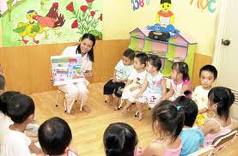 GIÁO VIÊN: NGUYỄN THỊ THU NGÀ –NGUYỄN THANH NHÃNĂM HỌC:2022-2023PHƯƠNG HƯỚNG VÀ NHIỆM VỤ NĂM HỌC 2022-2023I.ĐẶC ĐIỂM TÌNH HÌNH -Năm học 2022-2023 lớp tôi có ... cháu. Sinh năm 2017 có.. trẻ. Sinh năm 2018  có... trẻ1.Thuận lợi:-Nhà trường quan tâm, đầu tư cơ sở vật chất tương đối, chỉ đạo sâu sắc kịp thời-Giáo viên được đào tạo chuẩn về chuyên môn. Phòng lớp đủ ánh sáng và sạch sẽ thoáng mát.-Đa số phụ huynh có nhận thức hiểu biết về tầm quan trọng chăm sóc, giáo dục trẻ toàn diện nên rất quan tâm đến việc học của trẻ2.Khó khăn:-Có một số cháu lần đầu tiên ra lớp nên các kỹ năng tô vẽ, ..còn yếu và một số cháu nhút nhát và một số cháu khuyết tật hay đi lung tung không chú ý nghe cô dạy.II.NHIỆM VỤ CHUNGNăm học 2022-2023 là năm học tiếp tục thực hiện chương trình giáo dục mầm non mới và thực hiện phong trào “Trường học thân thiện học sinh tích cực”, và phong trào “học tập và làm theo tấm gương đạo đức Hồ Chí Minh” Bình đẳng giới, phát hiện và can thiệp sớm trẻ khuyết tật, tăng cường hoạt động thể lực cho trẻ em, lồng ghép tích hợp các chuyên đề an toàn giao thông , vệ sinh an toàn thực phẩm, bảo vệ môi trường, trong toàn nghành nhằm nâng cao chất lượng giáo dục và thực hiện tốt chương giáo dục mầm non mới.Đặc biệt đẩy mạnh phong trào: “Dạy tốt học tốt trong nhà trường”III.NHIỆM VỤ CỤ THỂ1.Nhiệm vụ và biện pháp-Động viên trẻ đi học chuyên cần-Phấn đấu duy trì sĩ số cuối năm đạt 98%-Đảm bảo tỉ lệ trẻ đi học chuyên cần đạt 95%-98%-Trang trí lớp phù hợp với chủ đề nhằm thu hút học sinh và phụ huynh-Giữ gìn vệ sinh trong và ngoài lớp sạch sẽ, tạo môi trường xanh sạch đẹp2.Chỉ tiêu phấn đấu và biện pháp-Giáo viên  thực hiện đúng chương trình không cắt xén chương trình-Lồng ghép các chuyên đề vào trong các hoạt động học tập vui chơi mọi lúc mọi nơi-Giáo viên luôn không ngừng học hỏi và nâng cao chuyên môn, tham gia đầy đủ các phong trào hội thi viết sáng kiến kinh nghiệm. Hồ sơ sổ sách soạn giảng đầy đủ IV. CÔNG TÁC VỆ SINH CÁ NHÂN VÀ PHÒNG BỆNH-Tuyên truyền và kết hợp với phụ huynh phòng bệnh cho trẻ (covid 19, đậu mùa, chân tay miệng, bạch hầu, sốt xuất huyết...và các bệnh khác.-Cân đo cho trẻ theo quý-Sắp xếp đồ chơi gọn gàng sạch sẽ-Dạy trẻ thực hiện thành thạo thao tác rửa tay, lau mặt, đánh răng, và thuwcjhieenj tốt các kỹ năng vệ sinh và kỹ năng sống theo từng chủ đề-Tạo môi trường thoáng mát và sạch đẹp, lấy trẻ làm trung tâmV.CÔNG TÁC TUYÊN TRUYỀN VỚI PHỤ HUYNH-Tuyên truyền cho phụ huynh biết chế độ ăn uống đảm bảo sức khỏe cho trẻ, chăm sóc và phòng chống bệnh chân tay miệng và phòng chống trẻ bị suy dinh dưỡng, béo phì và các bệnh về đường hô hấp, tiêu chảy. Dịch bệnh covid, bạch hầu, sốt xuất huyết...-Dán tranh và trao đổi với phụ huynh hằng ngày về con em của mìnhVI. CHỈ TIÊU CỤ THỂ NHƯ SAU-Cháu ngoan Bác Hồ                 :40-45%-Bé ngoan                                   :55-60%-Bé khỏe bé ngoan cấp trường :98%-Hoạt động vui chơi                :95%-Hoạt động chung                   :97%-Các chuyên đề đạt loại khá trở lênVII.NHIỆM VỤ VÀ CHỈ TIÊU NĂM HỌC *Danh hiệu tập thể-Lớp: xuất sắc *Danh hiệu cá nhân-Giáo viên dạy giỏi cấp trường, cấp thị và cấp tỉnh-Viết sáng kiến kinh nghiệm đạt  loại tốt-Dự thi đồ dùng dạy học đạt giải cao *Học sinh-Tỉ lệ học sinh ra trường đạt : 98%-Duy trì sĩ số                         : 98-100%-Tỉ lệ chuyên cần                  : 95-97%-Cháu ngoan Bác Hồ            : 40-45%-Bé ngoan                             : 55-60%*Các môn học-Hoạt động vui chơi             : 95 %-Bé chăm bé ngoan              : 95-98%-Giáo dục lễ giáo                 :100%VIII.KẾT QUẢ MONG ĐỢI*Trẻ đạt được kết quả như trong bộ chuẩn1. Thực hiện đúng, thuần thục các động tác của bài thể dục theo hiệu lệnh hoặc theo nhịp bản nhạc/ bài hát. Bắt đầu và kết thúc động tác đúng nhịp.2. Đi lên, xuống trên ván dốc (dài 2m, rộng 0,30m) một đầu kê cao 0,30m.3. Không làm rơi vật đang đội trên đầu khi đi trên ghế thể dục.4. Đứng một chân và giữ thẳng người trong 10 giây.5. Đi/ chạy thay đổi hướng vận động theo đúng hiệu lệnh (đổi hướng ít nhất 3 lần).6. Bắt và ném bóng với người đối diện ( khoảng cách 4 m).7. Ném trúng đích đứng (xa 2 m x cao 1,5 m). 8. Đi, đập và bắt được bóng nảy 4 - 5 lần liên tiếp.9. Chạy liên tục theo hướng thẳng 18 m trong 10 giây. 10. Ném trúng đích đứng (cao 1,5 m, xa 2m).11. Bò vòng qua 5 – 6 điểm dích dắc, cách nhau 1,5 m theo đúng yêu cầu.12. Uốn ngón tay, bàn tay; xoay cổ tay. 13. Gập, mở lần lượt từng ngón tay14 Vẽ hình và sao chép các chữ cái, chữ số. 15. Cắt được theo đường viền của hình vẽ. 16. Xếp chồng 12-15 khối theo mẫu.17 Ghép và dán hình đã cắt theo mẫu.18. Tự cài, cởi cúc, xâu dây giày, cài quai dép, đóng mở phecmơtuya.19. Thực phẩm giàu chất đạm: thịt, cá...20.Thực phẩm giàu vitamin và muối khoáng: rau, quả…21. Nói được tên một số món ăn hàng ngày và dạng chế biến đơn giản: rau có thể luộc, nấu canh; thịt có thể luộc, rán, kho; gạo nấu cơm, nấu cháo...22. Biết: ăn nhiều loại thức ăn, ăn chín, uống nước đun sôi để khỏe mạnh; uống nhiều nước ngọt, nước có gas, ăn nhiều đồ ngọt dễ béo phì không có lợi cho sức khỏe.23. Tự rửa tay bằng xà phòng. Tự lau mặt, đánh răng. 24. Tự thay quần, áo khi bị ướt, bẩn và để vào nơi quy định. 25. Đi vệ sinh đúng nơi qui định, biết đi xong dội/ giật nước cho sạch.26. Sử dụng đồ dùng phục vụ ăn uống thành thạo.27. Mời cô, mời bạn khi ăn và ăn từ tốn.28. Không đùa nghịch, không làm đổ vãi thức ăn. 29. Ăn nhiều loại thức ăn khác nhau. 30. Không uống nước lã, ăn quà vặt ngoài đường.31. Vệ sinh răng miệng: sau khi ăn hoặc trước khi đi ngủ, sáng ngủ dậy 32. Ra nắng đội mũ; đi tất, mặc áo ấm khi trời lạnh. 33. Nói với người lớn khi bị đau, chảy máu hoặc sốt.... 34. Che miệng khi ho, hắt hơi. 35. Đi vệ sinh đúng nơi quy định36. Bỏ rác đúng nơi qui định; không nhổ bậy ra lớp.37. Biết bàn là, bếp điện, bếp lò đang đun, phích nước nóng....là những vật dụng nguy hiểm và nói được mối nguy hiểm khi đến gần; không nghịch các vật sắc, nhọn.38. Biết những nơi như: hồ, ao, bể chứa nước, giếng, bụi rậm ... là nguy hiểm và nói được mối nguy hiểm khi đến gần.39. Biết cười đùa trong khi ăn, uống hoặc khi ăn các loại quả có hạt dễ bị hóc sặc,....40. Biết không tự ý uống thuốc. 41. Biết ăn thức ăn có mùi ôi; ăn lá, quả lạ dễ bị ngộ độc; uống rượu, bia, cà phê, hút thuốc lá không tốt cho sức khoẻ.42. Biết gọi người lớn khi gặp trường hợp khẩn cấp: cháy, có bạn/người rơi xuống nước, ngã chảy máu ... 43. Biết tránh một số trường hợp không an toàn: Khi người lạ bế ẵm, cho kẹo bánh, uống nước ngọt, rủ đi chơi. Ra khỏi nhà, khu vực trường, lớp khi không được phép của người lớn, cô giáo. 44. Biết được địa chỉ nơi ở, số điện thoại gia đình, người thân và khi bị lạcbiết hỏi, gọi người lớn giúp đỡ45. Sau giờ học về nhà ngay, không tự ý đi chơi.46. Đi bộ trên hè; đi sang đường phải có người lớn dắt; đội mũ an toàn khi ngồi trên xe máy. 47. Không leo trèo cây, ban công, tường rào...48. Tò mò tìm tòi, khám phá các sự vật, hiện tượng xung quanh như đặt câu hỏi về sự vật, hiện tượng: Tại sao có ..49. Phối hợp các giác quan để quan sát, xem xét và thảo luận về sự vật, hiện tượng như sử dụng các giác quan khác nhau để xem xét lá, hoa, quả... và thảo luận về đặc điểm của đối tượng.50. Làm thử nghiệm và sử dụng công cụ đơn giản để quan sát, so sánh, dự đoán, nhận xét và thảo luận. Ví dụ: Thử nghiệm gieo hạt/trồng cây được tưới nước và không tưới, theo dõi và so sánh sự phát triển.51. Thu thập thông tin về đối tượng bằng nhiều cách khác nhau: xem sách tranh ảnh, băng hình, trò chuyện và thảo luận.52. Phân loại các đối tượng theo những dấu hiệu khác nhau.53. Nhận xét được mối quan hệ đơn giản của sự vật, hiện tượng. Ví dụ: “Nắp cốc có những giọt nước do nước nóng bốc hơi”.54. Nhận xét, thảo luận về đặc điểm, sự khác nhau, giống nhau của các đối tượng được quan sát.55. Đếm trên đối tượng trong phạm vi 10 và đếm theo khả năng.56. So sánh số lượng của ba nhóm đối tượng trong phạm vi 10 bằng các cách khác nhau và nói được kết quả: bằng nhau, nhiều nhất, ít hơn, ít nhất.57. Gộp các nhóm đối tượng trong phạm vi 10 và đếm.58. Tách một nhóm đối tượng trong phạm vi 10 thành hai nhóm bằng các cách khác nhau.59. Nhận biết các số từ 5 - 10 và sử dụng các số đó để chỉ số lượng, số thứ tự.60. Nhận biết các con số được sử dụng trong cuộc sống hàng ngày.61. Biết sắp xếp các đối tượng theo trình tự nhất định theo yêu cầu.62. Nhận ra qui tắc sắp xếp (mẫu) và sao chép lại.63. Sử dụng một số dụng cụ để đo, đong và so sánh, nói kết quả.64. Gọi tên và chỉ ra các điểm giống, khác nhau giữa hai khối cầu và khối trụ, khối vuông và khối chữ nhật.65. Sử dụng lời nói và hành động để chỉ vị trí của đồ vật so với vật làm chuẩn.66. Gọi đúng tên các thứ trong tuần, các mùa trong năm.67. Nói đúng họ, tên, ngày sinh, giới tính của bản thân khi được hỏi, trò chuyện.68. Nói tên, tuổi, giới tính, công việc hàng ngày của các thành viên trong gia đình khi được hỏi, trò chuyện, xem ảnh về gia đình.69. Nói địa chỉ gia đình mình (số nhà, đường phố/thôn, xóm), số điện thoại (nếu có) … khi được hỏi, trò chuyện.70. Nói tên, địa chỉ và mô tả một số đặc điểm nổi bật của trường, lớp khi được hỏi, trò chuyện.71. Nói tên, công việc của cô giáo và các bác công nhân viên trong trường khi được hỏi, trò chuyện.72. Nói họ tên và đặc điểm của các bạn trong lớp khi được hỏi, trò chuyện.73. Nói đặc điểm và sự khác nhau của một số nghề. Ví dụ: nói “Nghề nông làm ra lúa gạo, nghề xây dựng xây nên những ngôi nhà mới ...”74. Kể tên một số lễ hội và nói về hoạt động nổi bật của những dịp lễ hội. Ví dụ nói: “Ngày Quốc khánh (ngày 2/9) cả phố em treo cờ, bố mẹ được nghỉ làm và cho em đi chơi công viên…”.75. Kể tên và nêu một vài nét đặc trưng của danh lam, thắng cảnh, di tích lịch sử của quê hương, đất nước.76. Hiểu nghĩa từ khái quát: phương tiện giao thông, động vật, thực vật, đồ dùng (đồ dùng gia đình, đồ dùng học tập,..).  77. Kể rõ ràng, có trình tự về sự việc, hiện tượng nào đó để người nghe có thể hiểu được.78. Sử dụng các từ chỉ sự vật, hoạt động, đặc điểm,… phù hợp với ngữ cảnh.79. Đọc biểu cảm bài thơ, đồng dao, cao dao…80. Kể có thay đổi một vài tình tiết như thay tên nhân vật, thay đổi kết thúc, thêm bớt sự kiện... trong nội dung truyện.81. Đóng được vai của nhân vật trong truyện.82. Sử dụng các từ: cảm ơn, xin lỗi. xin phép, thưa, dạ, vâng… phù hợp với tình huống.83. Chọn sách để “đọc” và xem.84. Kể truyện theo tranh minh họa và kinh nghiệm của bản thân.85. Biết cách “đọc sách” từ trái sang phải, từ trên xuống dưới, từ đầu sách đến cuối sách.86. Nhận ra kí hiệu thông thường: nhà vệ sinh, nơi nguy hiểm, lối ra - vào, cấm lửa, biển báo giao thông...87. Nhận dạng các chữ trong bảng chữ cái tiếng Việt.88. Tô, đồ các nét chữ, sao chép một số kí hiệu, chữ cái, tên của mình.89. Nói được họ tên, tuổi, giới tính của bản thân, tên bố, mẹ, địa chỉ nhà hoặc điện thoại.90. Nói được điều bé thích, không thích., những việc bé làm được và việc gì bé không làm được91. Nói được mình có điểm gì giống và khác bạn (dáng vẻ bên ngoài, giới tính, sởthích và khả năng).92. Biết mình là con/ cháu/ anh/ chị/ em trong gia đình.93. Biết vâng lời, giúp đỡ bố mẹ, cô giáo những việc vừa sức.94. Tự làm một số việc đơn giản hằng ngày (vệ sinh cá nhân, trực nhật, chơi...).95. Cố gắng tự hoàn thành công việc được giao.96. Biết an ủi và chia vui với người thân và bạn bè.97. Nhận ra hình ảnh Bác Hồ và một số địa điểm gắn với hoạt động của Bác Hồ (chỗ ở, nơi làm việc...)98. Thể hiện tình cảm đối với Bác Hồ qua hát, đọc thơ, cùng cô kể chuyện về Bác Hồ.99. Biết một vài cảnh đẹp, di tích lịch sử, lễ hội và một vài nét văn hóa truyền thống (trang phục, món ăn…) của quê hương, đất nước.100. Thực hiện được một số quy định ở lớp, gia đình và nơi công cộng: Sau khi chơi cất đồ chơi vào nơi quy định, không làm ồn nơi công cộng, vâng lời ông bà, bố mẹ, anh chị, muốn đi chơi phải xin phép.  101. Biết nói cảm ơn, xin lỗi, chào hỏi lễ phép102. Chú ý nghe khi cô, bạn nói, không ngắt lời người khác.103. Biết chờ đến lượt.104. Biết lắng nghe ý kiến, trao đổi, thoả thuận, chia sẻ kinh nghiệm với bạn.105. Thích chăm sóc cây, con vật thân thuộc.106. Bỏ rác đúng nơi quy định.107. Tiết kiệm trong sinh hoạt: tắt điện, tắt quạt khi ra khỏi phòng, khoá vòi nước sau khi dùng, không để thừa thức ăn.108. Tán thưởng, tự khám phá, bắt chước âm thanh, dáng điệu và sử dụng các từ gợi cảm nói lên cảm xúc của mình khi nghe các âm thanh gợi cảm và ngắm nhìn vẻ đẹp của các sự vật, hiện tượng.109. Chăm chú lắng nghe và hưởng ứng cảm xúc (hát theo, nhún nhảy, lắc lư, thể hiện động tác minh họa phù hợp ) theo bài hát, bản nhạc.110. Hát đúng giai điệu, lời ca, hát diễn cảm phù hợp với sắc thái, tình cảm của bài hát qua giọng hát, nét mặt, điệu bộ, cử chỉ...111. Vận động nhịp nhàng phù hợp với sắc thái, nhịp điệu bài hát, bản nhạc với các hình thức (vỗ tay theo các loại tiết tấu, múa).112. Phối hợp và lựa chọn các nguyên vật liệu tạo hình, vật liệu thiên nhiên để tạo ra sản phẩm.113. Phối hợp các kĩ năng vẽ để tạo thành bức tranh có màu sắc hài hoà, bố cục cân đối.114. Phối hợp các kĩ năng cắt, xé dán để tạo thành bức tranh có màu sắc hài hoà, bố cục cân đối.115. Phối hợp các kĩ năng nặn để tạo thành sản phẩm có bố cục cân đối.116. Phối hợp các kĩ năng xếp hình để tạo thành các sản phẩm có kiểu dáng, màu sắc hài hoà, bố cục cân đối.117. Nhận xét các sản phẩm tạo hình về màu sắc, hình dáng, bố cục.118. Gõ đệm bằng dụng cụ theo tiết tấu tự chọn.119. Nói lên ý tưởng và tạo ra các sản phẩm tạo hình theo ý thích.120. Đặt tên cho sản phẩm tạo hình.Dự kiến kế hoạch theo từng chủ đề BẢNG PHÂN CHỈ SỐGIÁO DỤC TRẺ THEO “BỘ CHUẨN ĐÁNH GIÁ TRẺ 5 TUỔI” TỪNG CHỦ ĐỀMỤC TIÊU GIÁO DỤCCHỦ ĐỀ: TRƯỜNG MẦM NONChủ đề nhánhNGÀY HỘI ĐẾN TRƯỜNG – BÉ VUI TẾT TRUNG THUThực hiện từ ngày 5 -9/9/2022KẾ HOẠCH TUẦN KẾ HOẠCH CHĂM SÓC GIÁO DỤC TRẺ TRONG NGÀYThứ 2 ngày5tháng 9 năm 2022Chủ đề nhánh:NGÀY HỘI ĐẾN TRƯỜNG – BÉ VUI TẾT TRUNG THUI.ĐÓN TRẺ, TRÒ CHUYỆN, THỂ DỤC SÁNGII. HOẠT ĐỘNG NGOÀI TRỜI1.Mục đích yêu cầu*Kiến thức-Trẻ biết tên trường mầm non của bé, các khu vực của trường, đồ chơi trong sân trường......*Kỹ năng-Trẻ được thỏa mãn nhu cầu chơi ngoài trời với các loại nguyên vật liệu khác nhau-Phát triển khả năng sáng tạo, kỹ năng chơi với các trò chơi vận động và dân gian	-Phát triển khả năng hoạt động nhóm,chơi hợp tác theo nhóm và tuân thủ luật chơi*Thái độ-Trẻ biết tôn trọng những quy định trong khi chơi không  chen lấn xô đẩy bạn và nhường nhịn bạn khi chơi, chia sẽ đồ chơi cùng bạn2.Chuẩn bị:Các đồ chơi như bóng, lon sữa, chong chóng, bánh xe, phấn, lá cây, cát nước, đồ chơi cà kheo, bolling, bóng, cầu tuột xích đu...3. Tiến trình tổ chứcHoạt động 1: Ổn định trò chuyện, giới thiệu bài-Cô cùng trẻ vận động theo nhạc bài hát vui đến trường và trò chuyện về chủ đề trẻ đang học và giáo dục trẻ biết đi học chuyên cần và yêu trường yêu lớp yêu cô giáo và bạn bèHoạt động 2:Quan sát trường mầm nona.Hoạt động có chủ đích:-Quan sát không có chủ định(Tùy tình hình)-Quan sát có chủ định: Trẻ quan sát trường mầm non  (Cô gợi ý và đặt câu hỏi và cho trẻ quan sátthực tế trường mầm non của trẻ đang học)b. Trò chơi vận động: Chuyền bóngCô hướng dẫn cách chơi và luật chơi rõ ràng cụ thể-Cho trẻ chơi 3-4 lần-Cô quan sát và động viên và xử lý tình huống và nhận xét kết quả chơic. Trò chơi dân gian: Chi chi chành chànhCô hỏi trẻ, mời  nhắc lại cách chơi và luật chơi-Cho trẻ chơi 3-4 lần 4.Chơi tự do: cho trẻ chơi theo ý thích với đồ chơi cô chuẩn bị sẵn và đồ chơi trong sân trườngIII. HOẠT ĐỘNG CHUNGPHÁT TRIỂN THỂ CHẤTĐề tài: TUNG BÓNG LÊN CAO VÀ BẮT BÓNG 1.Mục đích yêu cầu*Kiến thức-Trẻ biết đi vòng tròn kết hợp các kiểu đi và chạy khác nhau, trẻ tập đúng bài tập phát triển chung.Trẻ biết tung bóng lên cao và bắt bóng.*Kỹ năng-Rèn luyện các kỹ năng tung bóng bắt bóng cầm bóng bằng hai tay không làm rơi bóng-Phát triển khả năng nhanh nhẹn và định hướng trong không gian. Phát triển các nhóm cơ tay, khả năng qua sát định hướng trong không gian khi bắt bóng*Thái độ-Giáo dục trẻ tính mạnh dạn và tự tin khi thực hiện vận động và nghe lời cô và chia sẽ động viên bạn khi thực hiện thi đua vận động2. Chuẩn bị:-Không gian tổ chức: Trong lớp học-Đồ dùng: Bóng cho cô và trẻ3.Phương pháp: Quan sát, làm mẫu, trò chơi, luyện tập4. Tiến trình hoạt độngHoạt động 1: Khởi động -Cô cùng trẻ vận động theo nhạc bài hát vui đến trường và trò chuyện về chủ đề trẻ đang học và giáo dục trẻ biết đi học chuyên cần và yêu trường yêu lớp yêu cô giáo và bạn bè-Cho cháu đi vòng tròn kết hợp các kiểu đi và chạy khác nhauHoạt động 2: Trọng động :a /Bài tập phát triển chung-Cho trẻ xếp đội hình ba hàng ngang -Động tác tay:Tay đưa ra trước,lên cao (Động tác chính)-Động tác chân: Đưa chân lên cao hạ xuống-Động tác bụng:Đứng nghiêng người sang hai bên-Động tác bật: Bật tách khép chânb/Vận động cơ bản  “Tung bóng lên cao và bắt bóng”-Cho trẻ xếp đội hình vòng tròn-Cô làm mẫu kết hợp giải thích kỹ năng vận động: “khi có hiệu lệnh thì cầm bóng bằng hai tay,không làm rơi bóng xuống sàn”-Cho cháu thực hiện cô quan sát sửa sai và động viên kịp thời-Cho cháu thi đua với nhau c/Trò chơi vận động : “Chuyền bóng”*Cách chơi :Cô chia lớp thành ba đội, khi có hiệu lệnh của cô thì đưa hai tay lên cao và chuyền bóng qua đầu, qua chân..*Luật chơi :-Đội nào chuyền nhanh,không làm rơi bóng thì  đội đó thắng cuộc-Cho cháu chơi hai hoặc ba lầnHoạt động 3: Hồi tĩnh-Cho cháu đi hít thở nhẹ nhàng IV. HOẠT ĐỘNG GÓCV. VỆ SINH, ĂN TRƯA, NGỦ TRƯAVI. HOẠT ĐỘNG CHIỀU-Ôn bài cũ: Ôn lại các hoạt động buổi sáng-Cho trẻ chơi trò chơi: Thi xem ai nhanh-Kỹ năng sống: Chào hỏi lễ phép, thao tác vệ sinh -Cho trẻ làm quen bài mới: Trò chuyện về ngày hội đến trườngVII.NHẬN XÉT TUYÊN DƯƠNG,BÌNH CỜ TRẢ TRẺVIII. NHẬN XÉT CUỐI NGÀY....................................................................................................................................................................................................................................................................................................................................................................................................................................................................................................................................................................................................................................KẾ HOẠCH CHĂM SÓC GIÁO DỤC TRẺ TRONG NGÀYThứ 3 ngày 6tháng 9 năm 2022Chủ đề nhánh:NGÀY HỘI ĐẾN TRƯỜNG – BÉ VUI TẾT TRUNG THUI.ĐÓN TRẺ, TRÒ CHUYỆN, THỂ DỤC SÁNGII. HOẠT ĐỘNG NGOÀI TRỜI1.Mục đích yêu cầu*Kiến thức-Trẻ biết tên gọi và cách sử dụng các lồng đèn trung thu và ý nghĩa của ngày tết trung thu.*Kỹ năng-Trẻ được thỏa mãn nhu cầu chơi ngoài trời với các loại nguyên vật liệu khác nhau-Phát triển khả năng sáng tạo, kỹ năng chơi với các trò chơi vận động và dân gian	-Phát triển khả năng hoạt động nhóm,chơi hợp tác theo nhóm và tuân thủ luật chơi*Thái độ-Trẻ biết tôn trọng những quy định trong khi chơi không  chen lấn xô đẩy bạn và nhường nhịn bạn khi chơi, chia sẽ đồ chơi cùng bạn2.Chuẩn bị-Các đồ chơi như bóng, lon sữa, chong chóng, bánh xe, phấn, lá cây, cát nước, đồ chơi cà kheo, bolling, bóng, cầu tuột xích đu, lồng đèn trung thu.3. Tiến trình tổ chứcHoạt động 1: Ổn định trò chuyện, giới thiệu bài-Cô cùng trẻ vận động theo nhạc bài hát “rước đèn dưới trăng” và trò chuyện về chủ đề tết trung thu và giáo dục trẻ biết ý nghĩa của ngày tết trung thuHoạt động 2: quan sát lồng đèn trung thua.Hoạt động có chủ đích:-Quan sát không có chủ định(Tùy tình hình)-Quan sát có chủ định: Trẻ quan sát lồng đèn trung thu (Cô gợi ý và đặt câu hỏi và cho trẻ quan sát thực tế lồng đèn trung thu)b. Trò chơi vận động: Ai nhanh hơnCô hướng dẫn cách chơi và luật chơi rõ ràng cụ thể-Cho trẻ chơi 3-4 lần-Cô quan sát và động viên và xử lý tình huống và nhận xét kết quả chơic. Trò chơi dân gian: Chi chi chành chànhCô hỏi trẻ, mời  nhắc lại cách chơi và luật chơi-Cho trẻ chơi 3-4 lần 4.Chơi tự do: cho trẻ chơi theo ý thích với đồ chơi cô chuẩn bị sẵn và đồ chơi trong sân trườngIII . HOẠT ĐỘNG CHUNGPHÁT TRIỂN NHẬN THỨCĐề tài:  NGÀY HỘI ĐẾN TRƯỜNG- BÉ VUI TẾT TRUNG THU 1.Mục đích yêu cầu*Kiến thức-Trẻ biết ngày khai giảng năm học mới là ngày hội đến trường của trẻ em, biết ngày 15 tháng 8 là tết trung thu. Biết các hoạt động diễn  ra trong ngày lễ khai giảng và ngày tết trung thu.*Kỹ năng-Rèn luyện các kỹ năng diễn đạt mạch lạc rõ ràng-Phát triển khả năng ghi nhớ chú ý có chủ định	*Thái độ-Giáo dục trẻ biết chú ý và giữ trật tự khi ngồi dự lễ khai giảng, biết nghe lời cô và biết ý nghĩa ngày tết trung thu.2. Chuẩn bị:-Không gian tổ chức: Trong lớp học-Đồ dùng: tranh vẽ về ngày hội khai giảng, giáo án điện tử và lồng đèn trung thu.-Phương pháp : quan sát, đàm thoại, trò chơi và luyện tập.4.Tiến trình hoạt độngHoạt động 1: Vận động theo nhạc bài “Vui đến trường”-Trò chuyện với trẻ về bài hát+ Các con vừa hát bài hát gì?+Trong bài hát  có các bạn nhỏ đangđi đâu? Tại sao con biết bạn đi học?-Cô giáo dục cho trẻ biết vệ sinh răng miệng sạchsẽ khi thức dậy, sau khi ăn khi đi ngủ..Hoạt động 2: Tìm hiểu  vềngày hội đến trường, bé vui tết trung thu*Tìm hiểu  về ngày hội đến trường-Cô cho trẻ xem video về ngày hội đến trường-Cô  đặt các câu hỏi gợi ý cho trẻ kể lại những hình ảnh và hoạt động về ngày khai trường trong video vừa xem.+ Các bạn nhỏ đang đi đâu?+ Ngày khai giảng mọi người thường làm gì?+ Trong ngày lễ khai giảng các bạn nhỏ ăn mặt như thế nào?+ Trong buổi lễ khai giảng có điều gì con thấy thú vị nhất? Vì sao?+ Con hãy kể lại những hình ảnh đẹp mà con còn nhớ trong ngày lễ khai giảng?-Cô tổng hợp ý kiến của trẻ và giáo dục trẻ biết chú ý và giữ trật tự khi ngồi dự lễ khai giảng*Tìm hiểu  tết trung thu-Cô tạo tình huống nhận quà và cùng trẻ mở quà (Lồng đèn trung thu...) và cùng tìm hiểu về ngày tết trung thu qua video.+Các con vừa tìm hiểu ngày gì?+Ngày tết trung thu là ngày nào trong năm?+Ngày tết trung thu dành cho ai?+Tết trung thu có những hoạt động gì xảy ra? ....-Cô giáo dục trẻ biết ý nghĩa của ngày tết trung thu và dặn dò trẻ biết đảm bảo an toàn khi đi chơi trung thu.Hoạt động 3: Bé khéo tay, bé hát hay-Cô cùng trẻ làm cờ hoa , lồng đèn chuẩn bị cho ngày lễ khai giảng, tết trung thuHoạt động 4: Bé hát hayCô cho trẻ chia nhóm tập văn nghệ cho ngày lễ khai giảng, tết trung thu* Kết thúc hoạt động-Cô cùng trẻ thu dọn đồ chơi. Cô giáo dục trẻ biết giữ trường lớp sạch sẽ và dẹp không xã rác ra sân trường không bôi bẩn lên tường ..IV. HOẠT ĐỘNG GÓCV. VỆ SINH ĂN TRƯA, NGỦ TRƯAVI. HOẠT ĐỘNG CHIỀU-Ôn bài cũ: Ôn lại các hoạt động buổi sáng-Cho trẻ chơi trò chơi: tìm đồ vật-Kỹ năng sống: Lau mặt đúng cách-Cho trẻ làm quen bài mới: vui đến trườngVII.NHẬN XÉT TUYÊN DƯƠNG,BÌNH CỜ TRẢ TRẺVIII. NHẬN XÉT CUỐI NGÀY......................................................................................................................................................................................................................................................................................................................................................................................................................................................................................................................................................................................................................................................................................................................................................................................................................................................................................................................................................KẾ HOẠCH CHĂM SÓC GIÁO DỤC TRẺ TRONG NGÀYThứ 4 ngày 7 tháng 9 năm 2022Chủ đề nhánh:NGÀY HỘI ĐẾN TRƯỜNG – BÉ VUI TẾT TRUNG THUI.ĐÓN TRẺ, TRÒ CHUYỆN, THỂ DỤC SÁNGII. HOẠT ĐỘNG NGOÀI TRỜI     1.Mục đích yêu cầu*Kiến thức-Trẻ biết tên các loại cây xanh trong sân trường và biết ích lợi của cây xanh*Kỹ năng-Trẻ được thỏa mãn nhu cầu chơi ngoài trời với các loại nguyên vật liệu khác nhau-Phát triển khả năng sáng tạo, kỹ năng chơi với các trò chơi vận động và dân gian	-Phát triển khả năng hoạt động nhóm,chơi hợp tác theo nhóm và tuân thủ luật chơi*Thái độ-Trẻ biết tôn trọng những quy định trong khi chơi không  chen lấn xô đẩy bạn và nhường nhịn bạn khi chơi, chia sẽ đồ chơi cùng bạn. Biết chăm sóc và bảo vệ cây xanh.2.Chuẩn bịCác đồ chơi như bóng, lon sữa, chong chóng, bánh xe, phấn, lá cây, cát nước, đồ chơi cà kheo, bolling, bóng, cầu tuột xích đu...3. Tiến trình tổ chứcHoạt động 1: Ổn định trò chuyện, giới thiệu bài-Cô cùng trẻ vận động theo nhạc bài hát vui đến trường và trò chuyện về chủ đề trẻ đang học và giáo dục trẻ biết đi học chuyên cần và yêu trường yêu lớp yêu cô giáo và bạn bèHoạt động 2: quan sát cây xanh trong sân trườnga.Hoạt động có chủ đích:-Quan sát không có chủ định(Tùy tình hình)-Quan sát có chủ định: Trẻ quan sát cây xanh trong sân trường (Cô gợi ý và đặt câu hỏi và cho trẻ quan sát thực tế cây xanh trong sân trường của trẻ đang học)b. Trò chơi vận động: TungbóngCô hướng dẫn cách chơi và luật chơi rõ ràng cụ thể-Cho trẻ chơi 3-4 lần-Cô quan sát và động viên và xử lý tình huống và nhận xét kết quả chơic. Trò chơi dân gian: Lộn cầu vòngCô hỏi trẻ, mời  nhắc lại cách chơi và luật chơi-Cho trẻ chơi 3-4 lần 4.Chơi tự do: cho trẻ chơi theo ý thích với đồ chơi cô chuẩn bị sẵn và đồ chơi trong sân trườngthích với đồ chơi cô chuẩn bị sẵn và đồ chơi trong sân trườngHOẠT ĐỘNG CHUNGPHÁT TRIỂN THẪM MỸĐề tài:TRANG TRÍ LỒNG ĐÈN TRUNG THU1.Mục đích yêu cầu*Kiến thức: -Trẻ biết phối hợp các nét xiên, cong, thẳng.. vẽ, lồng đèn trung thu theo ý tưởng của trẻ-Trẻ biết cầm kéo cắt theo đường thẳng, bôi hồ và dán để làm lồng đèn trung thu theo ý tưởng của trẻ*Kỹ năng-Rèn luyện và củng cố kỹ năng cầm viết, tô màu, cầm kéo cắt và bôi hồ để dán lồng đèn.-Phát triển khả năng cảm thụ nghệ thuật tạo hình trong quá trình vẽ và tô màu,và cắt dán, phát triển các nhóm cơ tay*Thái độ-Trẻ biết dọn dẹp vệ sinh sạch sẽ sau giờ hoạt động-Giáo dục trẻ thêm yêu mến cô giáo, biết giữ gìn và bảo vệ sản phẩm tạo hình.2. Chuẩn bị:-Không gian tổ chức: Trong lớp học-Đồ dùng: Vở tạo hình, giáo án điện tử,  xắc xô, tranh mẫu, màu, bàn ghế, giấy bì, hồ dán, kéo...3.Phương pháp: quan sát, đàm thoại,luyện tập4.Tiến trình hoạt độngHoạt động 1: Ổn định trò chuyện, giới thiệu bài-Cô cùng trẻ vận động theo nhạc bài hát rước đèn dưới trăng  và trò chuyện về chủ đề trẻ đang học và giáo dục trẻ biết ý nghĩa của ngày tết trung thu.Hoạt động2: Trang trí lồng đèn trung thu.-Cho trẻ sờ tay vào túi đoán tên và lấy những đồ vật như: màu tô, viết,chì kéo, giấy…-Trò chuyện với trẻ sẽ làm gì với những đồ dùng đó	-Cô cho trẻ xem video làm lồng đèn trung thu, đàm thoại về đồ chơi trẻ thích-Cô hỏi ý tưởng thực hiện sản phẩm về lồng đèn trung thu và gợi ý thêm nội dung tạo ra sản phẩm.-Cô hướng dẫn trẻ về bố cục sắp xếp của tranh, cách cầm kéo an toàn và bôi hồ dán đúng cách.Hoạt động3: Trẻ thực hiệnChơi với bàn tay: cô cùng trẻ chơi những ngón tay nhúc nhíchCô cho trẻ về các nhóm trẻ chọn và cô quan sát hỗ trợ, gợi ý cùng trẻ thực hiện sản phẩmHoạt động 4: Nhận xét sản phẩm-Cho trẻ nhận xét sản phẩm của bạn, phân loại sản phẩm và nói về cách phân loại của mình-Cô nhận xét chung* Kết thúc hoạt động-Cô cho trẻ hát: “Rước đèn tháng 8” và thu dọn đồ dùng, vệ sinh tay sạch sẽ.PHÁT TRIỂN THẪM MỸĐề tài: CHÁU ĐI MẪU GIÁO(MLMN)Mục đích yêu cầu*Kiến thức-Trẻ thuộc bài hát hát diễn cảm, hiểu nội dung bài hát, nghe và cảm nhận âm thanh thay đổi theo cường độ*Kỹ năng-Trẻ thể hiện cảm xúc và vận động sáng tạo theo nhạc-Phát triển khả năng cảm thụ âm nhạc*Thái độ-Trẻ yêu thích và hòa đồng với bạn mới khi đến lớp qua giai điệu bài hát “Cháu đi mẫu giáo”Trẻ được nghe trọn vẹn bài hát: “ Ngày đầu tiên đi học,cảm nhận được tình cảm yêu thương triều mến của  mẹ, cô giáo đối với các bạn nhỏ-Qua bài hát giáo dục trẻ ham thích đi học và đến lớp không khóc nhè, vâng lời cô giáo2. Chuẩn bị:-Không gian tổ chức: Trong lớp học-Đồ dùng: tranh vẽ. Máy hát, xắc xô, ….3.Phương pháp: Thực hành, trò chơi4. Tiến trình hoạt động (Mọi lúc mọi nơi)IV. HOẠT ĐỘNG GÓCV. VỆ SINH ĂN TRƯA , NGỦ TRƯAVI. HOẠT ĐỘNG CHIỀU-Ôn bài cũ: Ôn lại các hoạt động buổi sáng-Cho trẻ chơi trò chơi: tìm đồ vật-Kỹ năng sống: Lau mặt đúng cách-Cho trẻ làm quen bài mới: Ôn nhận biết số lượng 1VII.NHẬN XÉT TUYÊN DƯƠNG,BÌNH CỜ TRẢ TRẺVIII. NHẬN XÉT CUỐI NGÀY......................................................................................................................................................................................................................................................................................................................................................................................................................................................................................................................................................................................................................................................................................................................................................................................................................................................................................................................................................KẾ HOẠCH CHĂM SÓC GIÁO DỤC TRẺ TRONG NGÀYThứ 5 ngày 8 tháng 9 năm 2022Chủ đề nhánh:NGÀY HỘI ĐẾN TRƯỜNG – BÉ VUI TẾT TRUNG THUI.ĐÓN TRẺ , TRÒ CHUYỆN, THỂ DỤC SÁNGII. HOẠT ĐỘNG NGOÀI TRỜI1.Mục đích yêu cầu*Kiến thức-Trẻ biết trong sân trường có vườn hoa, có nhiều loại*Kỹ năng-Trẻ được thỏa mãn nhu cầu chơi ngoài trời với các loại nguyên vật liệu khác nhau-Phát triển khả năng sáng tạo, kỹ năng chơi với các trò chơi vận động và dân gian	-Phát triển khả năng hoạt động nhóm,chơi hợp tác theo nhóm và tuân thủ luật chơi*Thái độ-Trẻ biết tôn trọng những quy định trong khi chơi không  chen lấn xô đẩy bạn và nhường nhịn bạn khi chơi, chia sẽ đồ chơi cùng bạn. Biết chăm sóc và bảo vệ hoa2.Chuẩn bịCác đồ chơi như bóng, lon sữa, chong chóng, bánh xe, phấn, lá cây, cát nước, đồ chơi cà kheo, bolling, bóng, cầu tuột xích đu...3. Tiến trình tổ chứcHoạt động 1: Ổn định trò chuyện, giới thiệu bài-Cô cùng trẻ vận động theo nhạc bài hát vui đến trường và trò chuyện về chủ đề trẻ đang học và giáo dục trẻ biết đi học chuyên cần và yêu trường yêu lớp yêu cô giáo và bạn bèHoạt động 2: Quan sát hoa trong sân trườnga.Hoạt động có chủ đích:-Quan sát không có chủ định(Tùy tình hình)-Quan sát có chủ định: Trẻ quan sát hoa trong sân trường(Cô gợi ý và đặt câu hỏi và cho trẻ quan sát thực tế hoa trong sân trườngnh trong sân trường của trẻ đang học)b. Trò chơi vận động: Chuyền nướcCô hướng dẫn cách chơi và luật chơi rõ ràng cụ thể-Cho trẻ chơi 3-4 lần-Cô quan sát và động viên và xử lý tình huống và nhận xét kết quả chơic. Trò chơi dân gian: Lộn cầu vòngCô hỏi trẻ, mời  nhắc lại cách chơi và luật chơi-Cho trẻ chơi 3-4 lần 4.Chơi tự do: cho trẻ chơi theo ý thích với đồ chơi cô chuẩn bị sẵn và đồ chơi trong sân trườngthích với đồ chơi cô chuẩn bị sẵn và đồ chơi trong sân trườngPHÁT TRIỂNNHẬN THỨCĐề tài:  ÔN SỐ LƯỢNG 11.Mục đích yêu cầu*Kiến thức-Trẻ nhận biết các nhóm có số lượng 1. Đếm đúng nhận biết đúng số 1	*Kỹ năng-Rèn luyện kỹ năng đếm, chơi thành thạo trò chơi-Phát triển khả năng quan sát ghi nhớ chú ý có chủ định*Thái độ-Giáo dục trẻ  biết tiếng ồn khi chơi quá to sẽ ảnh hưởng không tốt cho sức khỏe2. Chuẩn bị:-Không gian tổ chức: Trong lớp học-Đồ dùng: tranh vẽ. Máy hát, xắc xô, tranh mẫu ,màu vẽ ,bàn ,ghế,màu tô, băng giấy đỏ và xanh3.Phương pháp: Thực hành, trực quan4.Tiến trình hoạt độngHoạt động 1: Ổn định, trò chuyện, giới thiệu bài -Cho trẻ hát bài hát “Tập đếm”.Cô cùng trẻ trò chuyện về bài hát Hoạt động 2: Ôn số lượng 1-Cho trẻ tìm xung quanh lớp đồ dùng ,đồ chơi có số lượng 1 -Cho cả lớp đếm số lượng đồ dùng bạn tìm và gắn số tương ứng-Cô cho trẻ nhận biết và phát âm số 1-Cô cho trẻ lên lấy đồ dùng có số lượng1, trong hộp bí mật của cô bằng cách đoán tên đồ dùng đồ chơi và số lượng-Cho trẻ đếm và đọc số 1và gắn đúng vào nhóm đồ dùng bạn vừa tìmHoạt động 3:Trò chơi Trò chơi: Thi xem ai tinh mắtCách chơi: Cô chia trẻ thành 3 đội và cô giơ tranh số 1 và che đi một phần và cho trẻ đoán đúng sốLuật chơi: Đội nào đoán đúng sẽ được thưởngTrò chơi: Thi xem ai khéo tayCách chơi: Cô chia lớp thành 3 đội mổi đội sẽ cắt dán số 1Luật chơi: Đội nào đoán đúng sẽ được thưởngTrò chơi: Thi xem ai nhanh hơnCách chơi: Cô mời một số trẻ lên chơi lật và tìm số 1theo yêu cầu của côLuật chơi: Thời gian được tính bằng một bài hát và trẻ nào tìm đúng và nhiều số hơn là thắng cuộc* Kết thúc hoạt động-Cô cho trẻ hát: “Ngày vui của bé”-Cô giáo dục trẻ biết giữ trường lớp sạch sẽ và dẹp không xã rác ra sân trường không bôi bẩn lên tường ..IV. HOẠT ĐỘNG GÓCV. VỆ SINH ĂN TRƯA , NGỦ TRƯAVI. HOẠT ĐỘNG CHIỀU-Ôn bài cũ: Ôn lại các hoạt động buổi sáng. Cho trẻ chơi trò chơi: tìm đồ vật. Kỹ năng sống: rửa tay theo 6 bước-Cho trẻ làm quen bài mới: làm quen chữ cái o,ô ơVII.NHẬN XÉT TUYÊN DƯƠNG,BÌNH CỜ TRẢ TRẺVIII. NHẬN XÉT CUỐI NGÀY......................................................................................................................................................................................................................................................................................................................................................................................................................................................................................................................................................................................................................................................................................................................................................................................................................................................................................................................................................KẾ HOẠCH CHĂM SÓC GIÁO DỤC TRẺ TRONG NGÀYThứ 6 ngày 9 tháng 9 năm 2022Chủ đề nhánh:NGÀY HỘI ĐẾN TRƯỜNG – BÉ VUI TẾT TRUNG THUI.ĐÓN TRẺ, TRÒ CHUYỆN, THỂ DỤC SÁNGII. HOẠT ĐỘNG NGOÀI TRỜI1.Mục đích yêu cầu*Kiến thức-Trẻ biết thời tiết hôm nay như thế nào khi quan sát bầu trời*Kỹ năng-Trẻ được thỏa mãn nhu cầu chơi ngoài trời với các loại nguyên vật liệu khác nhau-Phát triển khả năng sáng tạo, kỹ năng chơi với các trò chơi vận động và dân gian	-Phát triển khả năng hoạt động nhóm,chơi hợp tác theo nhóm và tuân thủ luật chơi*Thái độ-Trẻ biết tôn trọng những quy định trong khi chơi không  chen lấn xô đẩy bạn và nhường nhịn bạn khi chơi, chia sẽ đồ chơi cùng bạn. Biết chăm sóc và bảo vệ hoa2.Chuẩn bịCác đồ chơi như bóng, lon sữa, chong chóng, bánh xe, phấn, lá cây, cát nước, đồ chơi cà kheo, bolling, bóng, cầu tuột xích đu...3. Tiến trình tổ chứcHoạt động 1: Ổn định trò chuyện, giới thiệu bài-Cô cùng trẻ vận động theo nhạc bài hát vui đến trường và trò chuyện về chủ đề trẻ đang học và giáo dục trẻ biết đi học chuyên cần và yêu trường yêu lớp yêu cô giáo và bạn bèHoạt động 2: quan sát bầu trời và thời tiếta.Hoạt động có chủ đích:-Quan sát không có chủ định(Tùy tình hình)-Quan sát có chủ định: Trẻ quan sát bầu trời và thời tiết (Cô gợi ý và đặt câu hỏi và cho trẻ quan sát thực tế cây xahoa trong sân trường trong sân trường của trẻ đang học)b. Trò chơi vận động: Chạy tiếp cờCô hướng dẫn cách chơi và luật chơi rõ ràng cụ thể-Cho trẻ chơi 3-4 lần-Cô quan sát và động viên và xử lý tình huống và nhận xét kết quả chơic. Trò chơi dân gian: Lộn cầu vòngCô hỏi trẻ, mời  nhắc lại cách chơi và luật chơi-Cho trẻ chơi 3-4 lần 4.Chơi tự do: cho trẻ chơi theo ý thích với đồ chơi cô chuẩn bị sẵn và đồ chơi trong sân trườngthích với đồ chơi cô chuẩn bị sẵn và đồ chơi trong sân trườngIII. HOẠT ĐỘNG CHUNGPHÁT TRIỂN NGÔN NGỮĐề tài: LÀM QUEN VỚI CHỮ CÁI O,Ô ,Ơ 1.Mục đích yêu cầu*Kiến thức-Trẻ nhận biết và phát âm đúng chữ cái o,ô,ơ. Trẻ nhận biết chữ o,ô,ơ trong từ*Kỹ năng-Rèn luyện kỹ năng quan sát, so sánh chữ cái o,ô,ơ.Chơi thành thạo trò chơi với chữ cái-Phát triển khả năng ghi nhớ chú ý có chủ định*Thái độ-Giáo dục cháu biết trật tự trong giờ học2. Chuẩn bị:-Không gian tổ chức: Trong lớp học-Đồ dùng: Thẻ chữ cái o,ô,ơ.Tranh,từ có chữ cái o,ô,ơ. Một số đồ chơi ,đồ dùng có chữ cái o,ô,ơ, giáo án điện tử3.Phương pháp: Quuan sát, trò chơi4. Tiến trình hoạt động	Hoạt động 1: Ổn định, trò chuyện, giới thiệu bài -Cho trẻ hát bài hát “Trường chúng cháu đây là trường mầm non”.Cô cùng trẻ trò chuyện về chủ đề Hoạt động2: làm quen chữ cái o, ô ơ-Cho trẻ tìm xung quanh lớp đồ chơi theo yêu cầu của cô (Bóng, ô tô, cái nơ..)-Cho trẻ đếm số lượng đồ chơi vừa tìm được, gắn số-Cô giới thiệu công dụng đồ chơi và giáo dục trẻ cách bảo quản đồ chơi, giới thiệu  “quả bóng” có chữ cái o. Cho trẻ phát âm từ “quả bóng”-Cô giới thiệu cấu tạo chữ cái o in thường-Cô cho cả  lớp, tổ, nhóm cá nhân phát âm chữ cái o-Cô giớ thiệu chữ cái  in hoa, viết hoa cho trẻ làm quen*Cô hướng dẫn chữ cái , ơ tương tự*So sánh chữ cái o, ô và ô, ơHoạt động3:Trò chơi Trò chơi: Xúc sắc chữa cáiCách chơi: Cô mời một số trẻ lên ném xúc sắc, và phát âm chữ cái o, ô, ơ trên cuc xúc sắcTrò chơi: Thi xem ai nhanh hơnCách chơi: Cô chia lớp thành 2 đội mổi đội sẽ cử một lên chơi, đánh tù tì ai thắng sẽ được bật vào vòng đi tiếp, ai lên tới đích trước lấy chữ cái o, ô ơ trước là thắngLuật chơi: Ai lấy trước là thắng và cả đội phát âm đúng chữ cái là thắngTrò chơi: Ai ném chính xácCách chơi: Cô chia lớp thành 2 đội mổi đội sẽ cử một lên chơi, đánh tù tì ai thắng sẽ được cầm cục ném vào chữ caiso, ô, ơ và phát âm chữa o, , ơ Luật chơi: Ai ném trúng là thắn và nhận chữ cái về cho đội mình* Kết thúc hoạt động-Cô cho trẻ hát: “Ngày vui của bé”-Cô giáo dục trẻ biết giữ trường lớp sạch sẽ và dẹp không xã rác kho ra sân trường không bôi bẩn lên tường ..PHÁT TRIỂN NGÔN NGỮĐề tài: Thơ “BÉ HỎI CUỘI” 1.Mục đích yêu cầu*Kiến thức-Trẻ thuộc thơ, hiểu nội dung bài thơ, biết tên bài thơ, tác giả của bài thơ*Kỹ năng-Rèn luyện kỹ năng đọc thơ diễn cảm. Chơi thành thạo trò chơi với bài thơ cùng cô-Phát triển khả năng ghi nhớ chú ý có chủ định, phát triển ngôn ngữ diễn đạt mạch lạc và rõ ràng, trả lời câu hỏi đầy đủ ý*Thái độ-Giáo dục cháu biết ý nghĩa của ngày tết trung thu, biết yêu thương giúp đỡ bạn bè và nhường nhịn chia sẽ và đoàn kết với bạn2. Chuẩn bị:-Không gian tổ chức: Trong lớp học-Đồ dùng: tranh thơ chữ to, giáo án điện tử, video về bài thơ, giấy vẽ, màu tô...3.Phương pháp: Quan sát, trò chơi, luyện tập4. Tiến trình hoạt động	(Tổ chức mọi lúc mọi nơi)IV. HOẠT ĐỘNG GÓCV. VỆ SINH ĂN TRƯA, NGỦ TRƯAVI. HOẠT ĐỘNG CHIỀU-Ôn bài cũ: Ôn lại các hoạt động buổi sáng-Cho trẻ chơi trò chơi: Ai khỏe hơn-Kỹ năng sống: rửa tay theo 6 bước-Cho trẻ làm quen bài mới: Ôn nhận biết số lượng 2VII.NHẬN XÉT TUYÊN DƯƠNG,BÌNH CỜ TRẢ TRẺVIII. NHẬN XÉT CUỐI NGÀY......................................................................................................................................................................................................................................................................................................................................................................................................................................................................................................................................................................................................................................................................................................................................................................................................................................................................................................................................................Chủ đề nhánhLỚP HỌC CỦA BÉThực hiện từ ngày 12 -16/9/2022	KẾ HOẠCH TUẦN KẾ HOẠCH CHĂM SÓC GIÁO DỤC TRẺ TRONG NGÀYThứ 2 ngày 12 tháng 9 năm 2022Chủ đề nhánhLỚP HỌC CỦA BÉI.ĐÓN TRẺ, TRÒ CHUYỆN, THỂ DỤC SÁNGII. HOẠT ĐỘNG NGOÀI TRỜI1.Mục đích yêu cầu*Kiến thức-Trẻ biết tên lớp học của bé là lớp lá, biết các bạn trong lớp, biết tên trong lớp có cô giáo  *Kỹ năng-Trẻ được thỏa mãn nhu cầu chơi ngoài trời với các loại nguyên vật liệu khác nhau-Phát triển khả năng sáng tạo, kỹ năng chơi với các trò chơi vận động và dân gian	-Phát triển khả năng hoạt động nhóm,chơi hợp tác theo nhóm và tuân thủ luật chơi*Thái độ-Trẻ biết tôn trọng những quy định trong khi chơi không  chen lấn xô đẩy bạn và nhường nhịn bạn khi chơi, chia sẽ đồ chơi cùng bạn2.Chuẩn bịCác đồ chơi như bóng, lon sữa, chong chóng, bánh xe, phấn, lá cây, cát nước, đồ chơi cà kheo, bolling, bóng, cầu tuột xích đu...3. Tiến trình tổ chứcHoạt động 1: Ổn định trò chuyện, giới thiệu bài-Cô cùng trẻ vận động theo nhạc bài hát vui đến trường và trò chuyện về chủ đề trẻ đang học và giáo dục trẻ biết đi học chuyên cần và yêu trường yêu lớp yêu cô giáo và bạn bèHoạt động 2: Quan sát lớp của béa.Hoạt động có chủ đích:-Quan sát không có chủ định(Tùy tình hình)-Quan sát có chủ định: quan sát lớp của bé (Cô gợi ý và đặt câu hỏi và cho trẻ quan sát thực tế quan sát lớp của bé của trẻ đang học)b. Trò chơi vận động: ném bóng vào rổCô hướng dẫn cách chơi và luật chơi rõ ràng cụ thể-Cho trẻ chơi 3-4 lần-Cô quan sát và động viên và xử lý tình huống và nhận xét kết quả chơic. Trò chơi dân gian: Chi chi chành chànhCô hỏi trẻ, mời  nhắc lại cách chơi và luật chơi-Cho trẻ chơi 3-4 lần 4.Chơi tự do: cho trẻ chơi theo ý thích với đồ chơi cô chuẩn bị sẵn và đồ chơi trong sân trườngIII. HOẠT ĐỘNG CHUNGPHÁT TRIỂN THỂ CHẤTĐề tài: ĐẬP BÓNG XUỐNG SÀN VÀ BẮT BÓNG 1.Mục đích yêu cầu*Kiến thức-Trẻ biết đi vòng tròn kết hợp các kiểu đi và chạy khác nhau, trẻ tập đúng bài tập phát triển chung.Trẻ biết cầm bóng bằnghai  tay và đập bóng xuống sàn và bắt được bóng bằng hai tay chính xác.*Kỹ năng-Rèn luyện các kỹ năng đập bóng và bắt bóng bằng hai tay-Phát triển khả năng nhanh nhẹn và định hướng trong không gian. Phát triển các nhóm cơ tay, khả năng qua sát định hướng trong không gian khi bắt bóng*Thái độ-Giáo dục trẻ tính mạnh dạn và tự tin khi thực hiện vận động và nghe lời cô và chia sẽ động viên bạn khi thực hiện thi đua vận động2. Chuẩn bị:-Không gian tổ chức: Trong lớp học-Đồ dùng: Bóng cho cô và trẻ	3.Phương pháp: Quan sát, làm mẫu, trò chơi, luyện tập4. Tiến trình hoạt độngHoạt động 1: Khởi động -Cô cùng trẻ vận động theo nhạc bài hát vui đến trường và trò chuyện về chủ đề trẻ đang học và giáo dục trẻ biết đi học chuyên cần và yêu trường yêu lớp yêu cô giáo và bạn bè-Cho cháu đi vòng tròn kết hợp các kiểu đi và chạy khác nhauHoạt động 2: Trọng động :a /Bài tập phát triển chungCho trẻ xếp đội hình ba hàng ngang -Động tác tay:Tay đưa ra trước, lên cao -Động tác chân: Đưa chân lên cao hạ xuống-Động tác bụng: Đứng nghiêng người sang hai bên-Động tác bật: Bật tách khép chânb/Vận động cơ bản  “ Đập bóng xuống sàn và bắt bóng”-Cho trẻ xếp đội hình vòng tròn-Cô làm mẫu kết hợp giải thích kỹ năng vận động: “khi có hiệu lệnh thì cầm bóng bằng hai tay đập mạnh bóng xuống sàn và bắt bóng, không làm rơi bóng xuống sàn”-Cho cháu thực hiện cô quan sát sửa sai và động viên kịp thời-Cho cháu thi đua với nhau c/Trò chơi vận động : “Thi xem ai nhanh hơn” *Cách chơi :Cô chia lớp thành ba độinằm thành vòng tròn khi có hiệu lệnh của cô thì đưa hai chân kẹp bóng bỏ vào rổ*Luật chơi :Đội nào gắp nhiều hơn,không làm rơi bóng thì  đội đó thắng cuộc-Cho cháu chơi hai hoặc ba lầnHoạt động 3: Hồi tĩnh-Cho cháu đi hít thở nhẹ nhàng IV. HOẠT ĐỘNG GÓCV. VỆ SINH, ĂN TRƯA , NGỦ TRƯAVI. HOẠT ĐỘNG CHIỀU-Ôn bài cũ: Ôn lại các hoạt động buổi sáng-Cho trẻ chơi trò chơi: thi xem ai khỏe hơn-Kỹ năng sống: gài áo khoát của bé-Cho trẻ làm quen bài mới: lớp học của béVII.NHẬN XÉT TUYÊN DƯƠNG ,BÌNH CỜ TRẢ TRẺVIII. NHẬN XÉT CUỐI NGÀY......................................................................................................................................................................................................................................................................................................................................................................................................................................................................................................................................................................................................................................................................................................................................................................................................................................................................................................................................................KẾ HOẠCH CHĂM SÓC GIÁO DỤC TRẺ TRONG NGÀYThứ 3 ngày 13tháng 9 năm 2022Chủ đề nhánh:LỚP HỌC CỦA BÉI.ĐÓN TRẺ, TRÒ CHUYỆN, THỂ DỤC SÁNGII. HOẠT ĐỘNG NGOÀI TRỜI1.Mục đích yêu cầu*Kiến thức-Trẻ biết tên các bạn trong lớp, biết bạn trai bạn gái, biết yêu thương giúp đỡ bạn*Kỹ năng-Trẻ được thỏa mãn nhu cầu chơi ngoài trời với các loại nguyên vật liệu khác nhau-Phát triển khả năng sáng tạo, kỹ năng chơi với các trò chơi vận động và dân gian	-Phát triển khả năng hoạt động nhóm,chơi hợp tác theo nhóm và tuân thủ luật chơi*Thái độ-Trẻ biết tôn trọng những quy định trong khi chơi không  chen lấn xô đẩy bạn và nhường nhịn bạn khi chơi, chia sẽ đồ chơi cùng bạn, biết giúp đỡ yêu thương bạn bè trong lớp 2.Chuẩn bịCác đồ chơi như bóng, lon sữa, chong chóng, bánh xe, phấn, lá cây, cát nước, đồ chơi cà kheo, bolling, bóng, cầu tuột xích đu...    3. Tiến trình tổ chứcHoạt động 1: Ổn định trò chuyện, giới thiệu bài-Cô cùng trẻ vận động theo nhạc bài hát vui đến trường và trò chuyện về chủ đề trẻ đang học và giáo dục trẻ biết đi học chuyên cần và yêu trường yêu lớp yêu cô giáo và bạn bèHoạt động 2: Quan sát bạn bè trong lớpa.Hoạt động có chủ đích:-Quan sát không có chủ định(Tùy tình hình)-Quan sát có chủ định: Trẻ quan sát bạn bè trong lớp (Cô gợi ý và đặt câu hỏi và cho trẻ quan sát thực tế bạn bè trong lớp)b. Trò chơi vận động: Chi chi chành chànhCô hướng dẫn cách chơi và luật chơi rõ ràng cụ thể-Cho trẻ chơi 3-4 lần-Cô quan sát và động viên và xử lý tình huống và nhận xét kết quả chơic. Trò chơi dân gian: Chi chi chành chànhCô hỏi trẻ, mời  nhắc lại cách chơi và luật chơi-Cho trẻ chơi 3-4 lần 4.Chơi tự do: cho trẻ chơi theo ý thích với đồ chơi cô chuẩn bị sẵn và đồ chơi trong sân trườngIII . HOẠT ĐỘNG CHUNGPHÁT TRIỂN NHẬN THỨCĐề tài:  LỚP HỌC CỦA BÉ 1.Mục đích yêu cầu*Kiến thức-Trẻ biết các bạn trong lớp là bạn học cùng lớp, biết tên của bạn biết các bạn cùng tổ, biết giới tính của bạn-Trẻ  biết bạn bè là phải biết yêu thương đoàn kết giúp đỡ nhau*Kỹ năng-Rèn luyện các kỹ năng diễn đạt mạch lạc rõ ràng-Phát triển khả năng ghi nhớ chú ý có chủ định	*Thái độ-Giáo dục trẻ biết yêu thương giúp đỡ nhau, biết yêu thương chia sẻ với bạn2. Chuẩn bị:-Không gian tổ chức: Trong lớp học-Đồ dùng: giáo án điện tử-Phương pháp: Quan sát, đàm thoại, trò chơi4.Tiến trình hoạt độngHoạt động 1: Vận động theo nhạc bài “Trường chúng cháu đây là trường mầm non”-Trò chuyện với trẻ về bài hát+ Các con vừa hát bài hát gì?+Trong bài hát  có các bạn nhỏ đangđi đâu? Tại sao con biết bạn đi học?- Cô giáo dục cho trẻ biết yêu trường yêu lớp, biết kính trọng cô giáo, mọi người trong trường, yêu trường yêu lớp, giữu vệ sinh trường lớp sạch sẽHoạt động 2: Lớp học của bé-Cô cho trẻ đứng dậy tự giới thiệu tên của mình cho cả lớp biết-Cô  đặt các câu hỏi gợi ý cho trẻ kể lại ngày khai trường hôm qua+ Bạn tên gì?+ Bạn trai hay bạn gái?+ Bạn ở tổ  nào?....+ Cô cho trẻ quan sát lớp học của bé  và nói tên các góc+Góc này là góc nào? Góc này chơi cái gì? Có những đồ chơi gì?+ Con hãy kể tên các đồ dùng trong lớp?-Cô giáo dục trẻ biết bảo vệ lớp học sạch sẽ và sắp xếp đồ dùng gọn gàng.+Cô giáo lớp con tên gì?-Khi đến lớp con sẽ làm gì giúp đỡ cô?-Cô giáo dục trẻ biết kính trọng lễ phép với cô giáoHoạt động 3: Trò chơi-Trò chơi: tìm bạnCách chơi: Cô và trẻ đi vòng tròn và hát, một bạn đi trong vòng tròn khi cô nói tìm bạn thì tất cả trẻ nói tìm ai tìm ai, trẻ trong vòng tròn nói tên bạn, trẻ được nói tên phải chạy nhanh vào vòng tròn cùng bạn.-Trò chơi: ai nhanh hơnCách chơi: Cô mời một số trẻ lấy đồ dùng đồ chơi trong lớp và đếm số đồ và nói công dụng đồ chơi* Kết thúc hoạt động-Cô cho đọc thơ: “Bạn mới”IV. HOẠT ĐỘNG GÓCV. VỆ SINH ĂN TRƯA , NGỦ TRƯAVI. HOẠT ĐỘNG CHIỀU-Ôn bài cũ: Ôn lại các hoạt động buổi sáng-Cho trẻ chơi trò chơi: Đoàn kết-Kỹ năng sống: Xếp quần áo đúng cách-Cho trẻ làm quen bài mới: Trường chúng cháu đây là trường mầm nonVII.NHẬN XÉT TUYÊN DƯƠNG,BÌNH CỜ TRẢ TRẺVIII. NHẬN XÉT CUỐI NGÀY......................................................................................................................................................................................................................................................................................................................................................................................................................................................................................................................................................................................................................................................................................................................................................................................................................................................................................................................................................KẾ HOẠCH CHĂM SÓC GIÁO DỤC TRẺ TRONG NGÀYThứ 4 ngày 13 tháng 9 năm 2022Chủ đề nhánh:LỚP HỌC CỦA BÉI.ĐÓN TRẺ, TRÒ CHUYỆN, THỂ DỤC SÁNGII. HOẠT ĐỘNG NGOÀI TRỜI1.Mục đích yêu cầu*Kiến thức-Trẻ biết tên cô giáo lớp của trẻ, biết lớp có mấy cô giáo, biết công việc hằng ngày của cô*Kỹ năng-Trẻ được thỏa mãn nhu cầu chơi ngoài trời với các loại nguyên vật liệu khác nhau-Phát triển khả năng sáng tạo, kỹ năng chơi với các trò chơi vận động và dân gian	-Phát triển khả năng hoạt động nhóm,chơi hợp tác theo nhóm và tuân thủ luật chơi*Thái độ: Trẻ biết tôn trọng những quy định trong khi chơi không  chen lấn xô đẩy bạn và nhường nhịn bạn khi chơi, chia sẽ đồ chơi cùng bạn. Biết kính trọng lễ phép với cô giáo, người lớn.2.Chuẩn bịCác đồ chơi như bóng, lon sữa, chong chóng, bánh xe, phấn, lá cây, cát nước, đồ chơi cà kheo, bolling, bóng, cầu tuột xích đu...3. Tiến trình tổ chứcHoạt động 1: Ổn định trò chuyện, giới thiệu bài-Cô cùng trẻ vận động theo nhạc bài hát cô và mẹ và trò chuyện về chủ đề trẻ đang học và giáo dục trẻ biết đi học chuyên cần và yêu trường yêu lớp yêu cô giáo và bạn bèHoạt động 2: Quan sát cô giáo của béa.Hoạt động có chủ đích:-Quan sát không có chủ định(Tùy tình hình)-Quan sát có chủ định: Trẻ quan sát cô giáo của bé (Cô gợi ý và đặt câu hỏi và cho trẻ quan sát cô giáo của bé)b. Trò chơi vận động: Ai chạy nhanh hơnCô hướng dẫn cách chơi và luật chơi rõ ràng cụ thể-Cho trẻ chơi 3-4 lần-Cô quan sát và động viên và xử lý tình huống và nhận xét kết quả chơic. Trò chơi dân gian: Kéo coCô hỏi trẻ, mời  nhắc lại cách chơi và luật chơi-Cho trẻ chơi 3-4 lần 4.Chơi tự do: cho trẻ chơi theo ý thích với đồ chơi cô chuẩn bị sẵn và đồ chơi trong sân trườngthích với đồ chơi cô chuẩn bị sẵn và đồ chơi trong sân trườngIII.HOẠT ĐỘNG CHUNGPHÁT TRIỂN THẨM MỸĐề tài: TRANG TRÍ RÈM CỬA LỚP  1.Mục đích yêu cầu*Kiến thức: -Trẻ biết phối hợp các nét xiên, cong, thẳng.. phối hợp các nguyên liệu khác nhau  để trang trí rèm của lớp theo ý tưởng của trẻ*Kỹ năng-Rèn luyện và củng cố kỹ năng cầm viết, tô màu, cắt, vẽ, xé dán..-Phát triển khả năng cảm thụ nghệ thuật tạo hình trong quá trình vẽ và tô màu, phát triển các nhóm cơ tay*Thái độ-Trẻ biết dọn dẹp vệ sinh sạch sẽ sau giờ hoạt động-Giáo dục trẻ thêm yêu mến cô giáo, biết giữ gìn và bảo vệ đồ chơi trong lớp2. Chuẩn bị:-Không gian tổ chức: Trong lớp học-Đồ dùng: Vở tạo hình, giáo án điện tử,  xắc xô, tranh mẫu, màu, bàn ghế..giấy màu, màu nước, cọ vẽ3.Phương pháp: quan sán, đàm thoại,  luyện tập4.Tiến trình hoạt động	PHÁT TRIỂN THẪM MỸĐề tài:  TRƯỜNG CHÚNG CHÁU ĐÂY LÀ TRƯỜNG MẦM NON1. Mục đích yêu cầu*Kiến thức-Trẻ thuộc bài hát hát diễn cảm, hiểu nội dung bài hát, nghe và cảm nhận âm thanh thay đổi theo cường độ*Kỹ năng-Trẻ thể hiện cảm xúc và vận động sáng tạo theo nhạc-Phát triển khả năng cảm thụ âm nhạc*Thái độ-Trẻ yêu thích và hòa đồng với bạn mới khi đến lớp qua giai điệu bài hát “ngày vui của bé”Trẻ được nghe trọn vẹn bài hát: “ Ngày đầu tiên đi học,cảm nhận được tình cảm yêu thương triều mến của  mẹ, cô giáo đối với các bạn nhỏ-Qua bài hát giáo dục trẻ ham thích đi học và đến lớp không khóc nhè, vâng lời cô giáo2. Chuẩn bị:-Không gian tổ chức: Trong lớp học-Đồ dùng: tranh vẽ. Máy hát, xắc xô, ….3.Phương pháp: Quan sát, luyện tập, trò chơi, đàm thoại4. Tiến trình hoạt động Hoạt động 1: Ổn định trò chuyện, giới thiệu bài-Cô cùng trẻ đọc thơ bạn mới và trò chuyện về chủ đề trẻ đang học và giáo dục trẻ biết đi học chuyên cần và yêu trường yêu lớp yêu cô giáo và bạn bèHoạt động 2:Dạy hát  và vỗ theo nhịp bài hát “ Trường chúng cháu đay là trường mầm non”-Cô mở một đoạn nhạc và yêu cầu trẻ đoán tên bài hát-Cô mở nhạc cùng trẻ hát 3 lần-Cô giảng nội dung bài hát, giáo dục ý nghĩa của bài hát-Cô mời từng tổ hát và sửa sai cho trẻ-Cô mời cá nhân trẻ hát-Cô cho trẻ chọn nhạc cụ và vỗ theo nhịp bài hát bằng nhiều hình thức khác nhau-Cô mời từng tổ hát và sử dụng nhạc cụ vỗ theo nhịp  và sửa sai cho trẻ-Cô mời cá nhân trẻ  vỗ theo nhịp cùng với nhạc cụ và hátHoạt động 3: Nghe hát “Cô nuôi dạy trẻ”	-Cô mở nhạc cùng trẻ vận động với cô bài hát “Cô nuôi dạy trẻ”-Cô giảng nội dung bài hát, ý nghĩa của bài hát và giáo dục trẻ biết ơn, kính trọng lễ phép với cô-Cô múa hát cho trẻ xem-Cô cùng nghe múa minh họa theo bài hátHoạt động 4: Trò chơi âm nhạc “Nghe âm thanh đoán tên nhạc cụ”-Cô chia lớp thành 3 đội chơi và yêu cầu mổi đội lấy một số nhạc cụ ở góc nghệ thuật và về tổ khám phá âm thanh của nhạc của -Cô cùng trẻ đàm thoại về cách sử dụng nhạc cụ trẻ lấy-Cô giới thiệu trò chơi , cách chơi, cho trẻ chơi 5 lần, nhận xét kết quả chơi* Kết thúc hoạt động: Cất nhạc cụ và rửa tay sạch sẽ	IV. HOẠT ĐỘNG GÓCV. VỆ SINH ĂN TRƯA , NGỦ TRƯAVI. HOẠT ĐỘNG CHIỀU-Ôn bài cũ: Ôn lại các hoạt động buổi sáng-Cho trẻ chơi trò chơi: truyền tin-Kỹ năng sống: Cất xà xếp dép gọn gàng đúng nơi quy định-Cho trẻ làm quen bài mới: Ôn nhận biết số lượng 2VII.NHẬN XÉT TUYÊN DƯƠNG,BÌNH CỜ TRẢ TRẺVIII. NHẬN XÉT CUỐI NGÀY......................................................................................................................................................................................................................................................................................................................................................................................................................................................................................................................................................................................................................................................................................................................................................................................................................................................................................................................................................KẾ HOẠCH CHĂM SÓC GIÁO DỤC TRẺ TRONG NGÀYThứ 5 ngày 14tháng 9 năm 2022Chủ đề nhánh:LỚP HỌC CỦA BÉ.ĐÓN TRẺ, TRÒ CHUYỆN, THỂ DỤC SÁNGII. HOẠT ĐỘNG NGOÀI TRỜI1.Mục đích yêu cầu*Kiến thức-Trẻ biết trong lớp học có nhiều đồ dùng học tập và đồ chơi, biết công dụng và cách sử dụng đồ chơi đó*Kỹ năng-Trẻ được thỏa mãn nhu cầu chơi ngoài trời với các loại nguyên vật liệu khác nhau-Phát triển khả năng sáng tạo, kỹ năng chơi với các trò chơi vận động và dân gian	-Phát triển khả năng hoạt động nhóm,chơi hợp tác theo nhóm và tuân thủ luật chơi*Thái độ-Trẻ biết tôn trọng những quy định trong khi chơi không  chen lấn xô đẩy bạn và nhường nhịn bạn khi chơi, chia sẽ đồ chơi cùng bạn. Biết sắp xếp đồ chơi gọn gàng ngăn nắp biết bảo vệ đồ chơi, biết chia sẽ dồ chơi với bạn2.Chuẩn bịCác đồ chơi như bóng, lon sữa, chong chóng, bánh xe, phấn, lá cây, cát nước, đồ chơi cà kheo, bolling, bóng, cầu tuột xích đu...3. Tiến trình tổ chứcHoạt động 1: Ổn định trò chuyện, giới thiệu bài-Cô cùng trẻ vận động theo nhạc bài hát trường chúng cháu đây là trường mầm non và trò chuyện về chủ đề trẻ đang học và giáo dục trẻ biết đi học chuyên cần và yêu trường yêu lớp yêu cô giáo và bạn bèHoạt động 2: quan sát đồ chơi trong lớpa.Hoạt động có chủ đích:-Quan sát không có chủ định(Tùy tình hình)-Quan sát có chủ định: Trẻ quan sát đồ chơi trong lớp (Cô gợi ý và đặt câu hỏi và cho trẻ quan sát thực tế )b. Trò chơi vận động: Chuyền bóng qua đầu Cô hướng dẫn cách chơi và luật chơi rõ ràng cụ thể-Cho trẻ chơi 3-4 lần-Cô quan sát và động viên và xử lý tình huống và nhận xét kết quả chơic. Trò chơi dân gian: Chi chi chành chànhCô hỏi trẻ, mời  nhắc lại cách chơi và luật chơi-Cho trẻ chơi 3-4 lần 4.Chơi tự do: cho trẻ chơi theo ý thích với đồ chơi cô chuẩn bị sẵn và đồ chơi trong sân trườngthích với đồ chơi cô chuẩn bị sẵn và đồ chơi trong sân trườngIII.HOẠT ĐỘNG CHUNGPHÁT TRIỂNNHẬN THỨCĐề tài:  ÔN SỐ LƯỢNG 21.Mục đích yêu cầu*Kiến thức-Trẻ nhận biết các nhóm có số lượng 2 Đếm đúng nhận biết đúng số 2*Kỹ năng-Rèn luyện kỹ năng đếm, chơi thành thạo trò chơi-Phát triển khả năng quan sát ghi nhớ chú ý có chủ định*Thái độ-Giáo dục trẻ  biết tiếng ồn khi chơi quá to sẽ ảnh hưởng không tốt cho sức khỏe2. Chuẩn bị:-Không gian tổ chức: Trong lớp học-Đồ dùng: tranh vẽ. Máy hát, xắc xô, tranh mẫu ,màu vẽ ,bàn ,ghế,màu tô, băng giấy đỏ và xanh3.Phương pháp: Thực hành, trực quan4.Tiến trình hoạt độngHoạt động 1: Ổn định, trò chuyện, giới thiệu bài -Cho trẻ hát bài hát “Tập đếm”. Cô cùng trẻ trò chuyện về bài hát Hoạt động2: Ôn số lượng 2*Ôn số lượng 1-Cho trẻ tìm xung quanh lớp đồ dùng, đồ chơi có số lượng 2-Cho cả lớp đếm số lượng đồ dùng bạn tìm và gắn số tương ứng*Ôn số lượng 2-Cho trẻ xếp tương ứng đồ chơi có số  2 và tạo sự bàng nhau, đếm và gắn số tương ứng-Cô cho trẻ nhận biết và phát âm số 2-Cô cho trẻ bớt dần và gắn số tương ứng từng nhóm đồ chơi vào rổ*Luyện tập-Cô cho trẻ tìm nhóm đồ chơi có số lượng 2 xung quanh lớp và đếm và gắn số tương ứngHoạt động3:Trò chơi Trò chơi: Thi xem ai tinh mắtCách chơi: Cô chia trẻ thành 3 đội và cô giơ tranh số1,2,3,4, 5.. và che đi một phần và cho trẻ đoán đúng số 2Luật chơi: Đội nào đoán đúng sẽ được thưởngTrò chơi: Thi xem ai khéo tayCách chơi: Cô chia lớp thành 3 đội mổi đội sẽ cắt dán số 2 và gắn vào nhóm đồ chơi có số lượng 2Luật chơi: Đội nào làm đúng sẽ được thưởngTrò chơi: Thi xem ai nhanh hơnCách chơi: Cô mời một số trẻ lên chơi lật và tìm số 2  theo yêu cầu của côLuật chơi: Thời gian được tính bằng một bài hát và trẻ nào tìm đúng và nhiều số hơn là thắng cuộc* Kết thúc hoạt động-Cô cho trẻ hát: “Trường chúng cháu đây là trường mầm non”-Cô giáo dục trẻ biết giữ trường lớp sạch sẽ và dẹp không xã rác ra sân trường không bôi bẩn lên tường ..IV. HOẠT ĐỘNG GÓCV. VỆ SINH ĂN TRƯA , NGỦ TRƯAVI. HOẠT ĐỘNG CHIỀU-Ôn bài cũ: Ôn lại các hoạt động buổi sáng-Cho trẻ chơi trò chơi: ai ném chính xác-Kỹ năng sống: rửa tay theo 6 bước-Cho trẻ làm quen bài mới: tập tô chữ cái o,ô,ơVII.NHẬN XÉT TUYÊN DƯƠNG,BÌNH CỜ TRẢ TRẺVIII. NHẬN XÉT CUỐI NGÀY......................................................................................................................................................................................................................................................................................................................................................................................................................................................................................................................................................................................................................................................................................................................................................................................................................................................................................................................................................KẾ HOẠCH CHĂM SÓC GIÁO DỤC TRẺ TRONG NGÀYThứ 6 ngày 15 tháng 9 năm 2022Chủ đề nhánh:LỚP HỌC CỦA BÉI.ĐÓN TRẺ, TRÒ CHUYỆN, THỂ DỤC SÁNGII. HOẠT ĐỘNG NGOÀI TRỜI1.Mục đích yêu cầu*Kiến thức-Trẻ biết nhà vệ sinh của lớp, biết nhà vệ sinh giành cho bạn trai và bạn gái, biết sử dụng nhà vệ sinh đúng cách và sử dụng nước hợp lí*Kỹ năng-Trẻ được thỏa mãn nhu cầu chơi ngoài trời với các loại nguyên vật liệu khác nhau-Phát triển khả năng sáng tạo, kỹ năng chơi với các trò chơi vận động và dân gian	-Phát triển khả năng hoạt động nhóm,chơi hợp tác theo nhóm và tuân thủ luật chơi*Thái độ-Trẻ biết tôn trọng những quy định trong khi chơi không  chen lấn xô đẩy bạn và nhường nhịn bạn khi chơi, chia sẽ đồ chơi cùng bạn. Biết giwux vệ sinh sạch sẽ khi đi vệ sinh trong phòng vệ sinh 2.Chuẩn bị-Các đồ chơi như bóng, lon sữa, chong chóng, bánh xe, phấn, lá cây, cát nước, đồ chơi cà kheo, bolling, bóng, cầu tuột .....3. Tiến trình tổ chứcHoạt động 1: Ổn định trò chuyện, giới thiệu bài-Cô cùng trẻ vận động theo nhạc bài hát trường chúng cháu đây là trường mầm non và trò chuyện về chủ đề trẻ đang học và giáo dục trẻ biết đi học chuyên cần và yêu trường yêu lớp yêu cô giáo và bạn bèHoạt động 2: quan sát nhà vệ sinh của lớpa.Hoạt động có chủ đích:-Quan sát không có chủ định(Tùy tình hình)-Quan sát có chủ định: Trẻ quan sát nhà vệ sinh của lớp b. Trò chơi vận động: Ném bóng vào rổCô hướng dẫn cách chơi và luật chơi rõ ràng cụ thể-Cho trẻ chơi 3-4 lần-Cô quan sát và động viên và xử lý tình huống và nhận xét kết quả chơic. Trò chơi dân gian: Chi chi chành chànhCô hỏi trẻ, mời  nhắc lại cách chơi và luật chơi-Cho trẻ chơi 3-4 lần 4.Chơi tự do: cho trẻ chơi theo ý thích với đồ chơi cô chuẩn bị sẵn và đồ chơi trong sân trườngthích với đồ chơi cô chuẩn bị sẵn và đồ chơi trong sân trườngIII. HOẠT ĐỘNG CHUNGHOẠT ĐỘNGPHÁT TRIỂN NGÔN NGỮĐề tài:HỌC TRÒ CỦA CÔ GIÁO CHIM KHÁCH1.Mục đích yêu cầu*Kiến thức-Trẻ  nhớ tên truyện, hiểu nội dung truyện và thuộc truyện. Nhớ tên nhân vật trong truyệnbiết đánh giá nhân vật: cô giáo khéo léo, chích choè chăm chỉ học, tú hú và sẻ lười không chịu học.*Kỹ năng-Rèn luyện kỹ năng kể truyện diễn cảm.-Rèn kỹ năng trả lời câu hỏi mạch lạc rõ ràng và đầy đủ ý-Phát triển khả năng cảm thụ tác phẩm văn học khả năng quan sát ghi nhớ chú ý có chủ định*Thái độ-Qua nội dung truyện  giáo dục trẻ biết nghe lời cô giáo khi đến lớp và chú ý học tập chăm chỉ trong giờ học.2.Chuẩn bị- Không gian tổ chức: Trong lớp học
- Đồ dùng tranh minh họa nội dung truyện, giấy vẽ, màu nước, cọ vẽ...video minh họa truyện3.Phương pháp: Quan sát, đàm thoại, luyện tập4. Tiến trình hoạt độngHoạt động 1: Ổn định, trò chuyện, giới thiệu bàiCho trẻ hát bài cô và mẹ- Cô hỏi trẻ các con vừa hát bài gì?- Các con đến lớp có ai?- Cô giáo làm nhiệm vụ gì?- Các bạn đến lớp làm gì?   Giáo dục trẻ yêu thương đoàn kết lẫn nhau- Cô dẫn vào bài: các con ạ, có một câu truyện nói về 3 bạn chim đến lớp học của cô giáo chim khách để học làm tổ bạn chim nào chịu khó học và được cô giáo khen các con hãy nghe cô kể câu chuyện học trò của cô giáo chim khách.Hoạt động2:  Dạy truyện “Sự tích cây vú sữa”-Cô kể truyện diễn cảm-Cô giảng nội dung truyện-Hỏi tên bài truyện, tên nhân vật-Cô kể truyện minh họa tranh-Trích dẫn làm rõ ý và giảng từ khó (từng đọan truyện)“Cô giáo chim khách làm tổ rất khéo nên các loài chim mẹ tu hú, sẻ, chích choè đã đưa con đến học cách làm tổ của cô giáo chim khách. Sau một ngày học cô giáo giao cho các bạn về nhà làm tổ để cô giáo kiểm tra thì chích choè làm cô giáo vui nhất vì tổ của chích choè làm đẹp và chắc chắn”-Đàm thoại với trẻ về nội dung truyện:- Cô kể chuyện gì?- Trong chuyện có nhân vật nào?- Khi vào học cô giáo hỏi các bạn như thế nào?- Chích choè trả lơi như thế nào?- Tu hú trả lời ra sao?- Chim sẻ trả lời cô giáo như thế nào?- Khi về nhà ai đã chịu khó làm tổ?- Tu hú và chim sẻ làm tổ như thế nào?- Các con học tập bạn nào? Vì sao?-Cô giáo dục biết nghe lời cô giáo khi đến lớp và chú ý học tập chăm chỉ trong giờ học, biết đánh giá nhân vật “ cô giáo khéo léo, chích choè chăm chỉ học, tú hú và sẻ lười không chịu học”Hoạt động 3: Trẻ kể truyện-Cô cho trẻ kể truyện (bằng nhiều hình thức khác nhau)- Cô và trẻ đặt tên mới cho truyện. Cho trẻ lên ghép chữ cùng cô và đọc các chữ cái trong từHoạt động4: Trò chơi Trò chơi 1: Thi xem ai nhanh hơn-Cô chia lớp thành 3 tổ chơi khoan tròn, ghép ảnh đúng với nội dung truyệnKết thúc hoạt động: Cô cùng trẻ thu dọn đồ chơiPHÁT TRIỂN NGÔN NGỮĐề tài: TẬP TÔ CHỮ CÁI O,Ô ,Ơ (MLMN) 1.Mục đích yêu cầu*Kiến thức-Trẻ nhận biết và phát âm đúng chữ cái o,ô,ơ, biết tô đúng nét chữ cái o,ô,ơ*Kỹ năng-Rèn luyện kỹ năng cầm viết đúng cách và ngồi đúng tư thế khi tô chữ cái o,ô,ơ. Chơi thành thạo trò chơi với chữ cái-Phát triển khả năng ghi nhớ chú ý có chủ định, phát triển sự khéo léo các ngón tay.*Thái độ-Giáo dục cháu biết trật tự trong giờ học, cố gắng hoàn thành bài tập2. Chuẩn bị:-Không gian tổ chức: Trong lớp học-Đồ dùng: Thẻ chữ cái o,ô,ơ.Tranh, từ có chữ cái o,ô,ơ. Một số đồ chơi ,đồ dùng có chữ cái o,ô,ơ, giáo án điện tử3.Phương pháp: Quuan sát, trò chơi, luyện tập4. Tiến trình hoạt động	 (MLMN)IV. HOẠT ĐỘNG GÓCV. VỆ SINH ĂN TRƯA, NGỦ TRƯAVI. HOẠT ĐỘNG CHIỀU-Ôn bài cũ: Ôn lại các hoạt động buổi sáng-Cho trẻ chơi trò chơi: Ai khỏe hơn-Kỹ năng sống: Phòng tránh bị bắt cóc-Cho trẻ làm quen bài mới: Trường mầm non của béVII.NHẬN XÉT TUYÊN DƯƠNG, BÌNH CỜ TRẢ TRẺVIII. NHẬN XÉT CUỐI NGÀY.............................................................................................................................................................................................................................................................................................................................................................................................................................................................................................................................................................................................................................................................................................................................................................................................Chủ đề nhánhTRƯỜNG MẦM NON CỦA BÉThực hiện từ ngày 19 -235/9/2022	KẾ HOẠCH TUẦN KẾ HOẠCH CHĂM SÓC GIÁO DỤC TRẺ TRONG NGÀYThứ 2 ngày 21 tháng 9 năm 2020Chủ đề nhánh:TRƯỜNG MẦM NON CỦA BÉI.ĐÓN TRẺ, TRÒ CHUYỆN, THỂ DỤC SÁNGII. HOẠT ĐỘNG NGOÀI TRỜI1.Mục đích yêu cầu*Kiến thức-Trẻ biết tên trường của mình, biết trường mầm non là nơi chăm sóc và giáo dục trẻ em. *Kỹ năng-Trẻ được thỏa mãn nhu cầu chơi ngoài trời với các loại nguyên vật liệu khác nhau-Phát triển khả năng sáng tạo, kỹ năng chơi với các trò chơi vận động và dân gian	-Phát triển khả năng hoạt động nhóm,chơi hợp tác theo nhóm và tuân thủ luật chơi*Thái độ-Trẻ biết tôn trọng những quy định trong khi chơi không  chen lấn xô đẩy bạn và nhường nhịn bạn khi chơi, chia sẽ đồ chơi cùng bạn2.Chuẩn bịCác đồ chơi như bóng, lon sữa, chong chóng, bánh xe, phấn, lá cây, cát nước, đồ chơi cà kheo, bolling, bóng, cầu tuột xích đu...3. Tiến trình tổ chứcHoạt động 1: Ổn định trò chuyện, giới thiệu bài-Cô cùng trẻ vận động theo nhạc bài hát trường chúng cháu đây là trường mầm non và trò chuyện về chủ đề trẻ đang học và giáo dục trẻ biết đi học chuyên cần và yêu trường yêu lớp yêu cô giáo và bạn bèHoạt động 2: Quan sát trường mầm non của béa.Hoạt động có chủ đích:-Quan sát không có chủ định(Tùy tình hình)-Quan sát có chủ định: quan sát trường mầm non của bé (Cô gợi ý và đặt câu hỏi và cho trẻ quan sát thực tế quan sát lớp của bé của trẻ đang học)b. Trò chơi vận động: Ai nhanh hơnCô hướng dẫn cách chơi và luật chơi rõ ràng cụ thể-Cho trẻ chơi 3-4 lần-Cô quan sát và động viên và xử lý tình huống và nhận xét kết quả chơic. Trò chơi dân gian: chi chi chành chànhCô hỏi trẻ, mời  nhắc lại cách chơi và luật chơi-Cho trẻ chơi 3-4 lần 4.Chơi tự do: cho trẻ chơi theo ý thích với đồ chơi cô chuẩn bị sẵn và đồ chơi trong sân trườngIII. HOẠT ĐỘNG CHUNGPHÁT TRIỂN THỂ CHẤTĐề tài:  ĐI VÀ ĐẬP BÓNG XUỐNG SÀN VÀ BẮT BÓNG 1.Mục đích yêu cầu*Kiến thức-Trẻ biết đi vòng tròn kết hợp các kiểu đi và chạy khác nhau, trẻ tập đúng bài tập phát triển chung.Trẻ biết 	cầm bóng bằnghai  tay và  vừa đi và đập bóng xuống sàn và bắt được bóng bằng hai tay chính xác.*Kỹ năng-Rèn luyện các kỹ năng đập bóng và bắt bóng bằng hai tay-Phát triển khả năng nhanh nhẹn , phối hợp các giác quan và định hướng trong không gian. Phát triển các nhóm cơ tay, khả năng qua sát định hướng trong không gian khi bắt bóng*Thái độ-Giáo dục trẻ tính mạnh dạn và tự tin khi thực hiện vận động và nghe lời cô và chia sẽ động viên bạn khi thực hiện thi đua vận động2. Chuẩn bị:-Không gian tổ chức: Trong lớp học-Đồ dùng: Bóng cho cô và trẻ	3.Phương pháp: Quan sát, làm mẫu, trò chơi, luyện tập4. Tiến trình hoạt độngHoạt động 1: Khởi động -Cô cùng trẻ vận động theo nhạc bài hát vui đến trường và trò chuyện về chủ đề trẻ đang học và giáo dục trẻ biết đi học chuyên cần và yêu trường yêu lớp yêu cô giáo và bạn bè-Cho cháu đi vòng tròn kết hợp các kiểu đi và chạy khác nhauHoạt động 2: Trọng động :a /Bài tập phát triển chungCho trẻ xếp đội hình ba hàng ngang -Động tác tay:Tay đưa ra trước,lên cao -Động tác chân: Đưa chân lên cao hạ xuống-Động tác bụng:Đứng nghiêng người sang hai bên-Động tác bật: Bật tách khép chânb/Vận động cơ bản  “Đi đập bóng xuống sàn  và bắt bóng”-Cho trẻ xếp đội hình vòng tròn-Cô làm mẫu kết hợp giải thích kỹ năng vận động: “khi có hiệu lệnh thì cầm bóng bằng hai tay đập mạnh bóng xuống sàn và bắt bóng, không làm rơi bóng xuống sàn”-Cho cháu thực hiện cô quan sát sửa sai và động viên kịp thời-Cho cháu thi đua với nhau c/Trò chơi vận động : “Ai nhanh hơn” *Cách chơi :Cô chia lớp thành ba độinằm thành vòng tròn khi có hiệu lệnh của cô thì đưa hai chân kẹp bóng bỏ vào rổ*Luật chơi :Đội nào gắp nhiều hơn ,không làm rơi bóng thì  đội đó thắng cuộc-Cho cháu chơi hai hoặc ba lầnHoạt động 3: Hồi tĩnh-Cho cháu đi hít thở nhẹ nhàng IV. HOẠT ĐỘNG GÓCV. VỆ SINH, ĂN TRƯA , NGỦ TRƯAVI. HOẠT ĐỘNG CHIỀU-Ôn bài cũ: Ôn lại các hoạt động buổi sáng-Cho trẻ chơi trò chơi: thi xem ai khỏe hơn-Kỹ năng sống: Đánh răng đúng cách-Cho trẻ làm quen bài mới: Trường mầm non của béVII.NHẬN XÉT TUYÊN DƯƠNG,BÌNH CỜ TRẢ TRẺVIII. NHẬN XÉT CUỐI NGÀY......................................................................................................................................................................................................................................................................................................................................................................................................................................................................................................................................................................................................................................................................................................................................................................................................................................................................................................................................................KẾ HOẠCH CHĂM SÓC GIÁO DỤC TRẺ TRONG NGÀYThứ 3 ngày 22 tháng 9 năm 2022Chủ đề nhánh:TRƯỜNG MẦM NON CỦA BÉI.ĐÓN TRẺ, TRÒ CHUYỆN, THỂ DỤC SÁNGII. HOẠT ĐỘNG NGOÀI TRỜI1.Mục đích yêu cầu*Kiến thức-Trẻ biết tên lớp học của bé, biết tên cô giáo,các bạn trong lớp, biết bạn trai bạn gái, biết yêu thương giúp đỡ bạn*Kỹ năng-Trẻ được thỏa mãn nhu cầu chơi ngoài trời với các loại nguyên vật liệu khác nhau-Phát triển khả năng sáng tạo, kỹ năng chơi với các trò chơi vận động và dân gian	-Phát triển khả năng hoạt động nhóm,chơi hợp tác theo nhóm và tuân thủ luật chơi*Thái độ-Trẻ biết tôn trọng những quy định trong khi chơi không  chen lấn xô đẩy bạn và nhường nhịn bạn khi chơi, chia sẽ đồ chơi cùng bạn, biết giúp đỡ yêu thương bạn bè trong lớp 2.Chuẩn bịCác đồ chơi như bóng, lon sữa, chong chóng, bánh xe, phấn, lá cây, cát nước, đồ chơi cà kheo, bolling, bóng, cầu tuột xích đu...    3. Tiến trình tổ chứcHoạt động 1: Ổn định trò chuyện, giới thiệu bài-Cô cùng trẻ vận động theo nhạc bài hát vui đến trường và trò chuyện về chủ đề trẻ đang học và giáo dục trẻ biết đi học chuyên cần và yêu trường yêu lớp yêu cô giáo và bạn bèHoạt động 2: quan sát bạn bè trong lớpa.Hoạt động có chủ đích:-Quan sát không có chủ định(Tùy tình hình)-Quan sát có chủ định: Trẻ quan sát lớp học của bé (Cô gợi ý và đặt câu hỏi và cho trẻ quan sát thực tế  lớp học của bé trong lớp)b. Trò chơi vận động: Vượt chướng ngại vậtCô hướng dẫn cách chơi và luật chơi rõ ràng cụ thể-Cho trẻ chơi 3-4 lần-Cô quan sát và động viên và xử lý tình huống và nhận xét kết quả chơic. Trò chơi dân gian: Lộn cầu vòngCô hỏi trẻ, mời  nhắc lại cách chơi và luật chơi-Cho trẻ chơi 3-4 lần 4.Chơi tự do: cho trẻ chơi theo ý thích với đồ chơi cô chuẩn bị sẵn và đồ chơi trong sân trườngIII . HOẠT ĐỘNG CHUNGPHÁT TRIỂN NHẬN THỨCĐề tài:  TRƯỜNG MẦM NON CỦA BÉ 1.Mục đích yêu cầu*Kiến thức-Trẻ biết  trường, tên lớp, tên cô giáo, các bạn trong lớp là bạn học cùng lớp, biết tên các cô chú làm việc trong trường-Trẻ  biết kính trọng lễ phép với cô giáo và các cô chú làm việc trong trường, biết bảo vệ trường lớp sạch đẹp*Kỹ năng-Rèn luyện các kỹ năng diễn đạt mạch lạc rõ ràng-Phát triển khả năng ghi nhớ chú ý có chủ định	*Thái độ-Giáo dục trẻ biết kính trọng cô giáo, mọi người trong trường, yêu trường yêu lớp, giữu vệ sinh trường lớp sạch sẽ2. Chuẩn bị:-Không gian tổ chức: Trong lớp học-Đồ dùng: giáo án điện tử-Phương pháp: Quan sát, đàm thoại, trò chơi4.Tiến trình hoạt độngHoạt động 1: Vận động theo nhạc bài “Trường chúng cháu đây là trường mầm non”-Trò chuyện với trẻ về bài hát+ Các con vừa hát bài hát gì?+Trong bài hát  có các bạn nhỏ đangđi đâu? Tại sao con biết bạn đi học?-Cô giáo dục cho trẻ biết yêu trường yêu lớp, biết kính trọng cô giáo, mọi người trong trường, yêu trường yêu lớp, giữu vệ sinh trường lớp sạch sẽHoạt động 2: Trường mầm non của bé-Cô cho trẻ đi trải nghiệm quan sát thực tế trường mầm non của bé và đi đến từng phòng làm việc quan sát trải nghiệm cùng cô chú làm việc trong trường-Cô đàm thoại cùng trẻ: +Trường của con tên gì?+Con học lớp nào?+Cô giáo của con tên gì?..+Đây là phòng gì?+Các cô làm việc gì? tên gì?....-Khi đến lớp con sẽ làm gì giúp đỡ cô?- Cô giáo dục trẻ biết yêu trường, yêu lớp và kính trọng lễ phép với co giáo và người lớn, yêu thương bạn bè..Hoạt động 3: Trò chơi-Trò chơi: Bé khéo tayCách chơi: Cô cho trẻ vẽ trường mầm non của mình theo ý tưởng và sáng tạo của trẻ vừa được quan sát trải nghiệm thực tế-Trò chơi: truyền tinCách chơi: Cô chia lớp thành 3 đội và cô nói thầm lên tai bạn đứng đầu và trẻ chạy về nói thầm cho từng bạn cho tới bạn cuối cùng -Luật chơi: đội nào nói đúng truyền tin nhanh là được nhận thưởng và thắng cuộc* Kết thúc hoạt động-Cô cho đọc thơ: “Bạn mới”IV. HOẠT ĐỘNG GÓCV. VỆ SINH ĂN TRƯA, NGỦ TRƯAVI. HOẠT ĐỘNG CHIỀU-Ôn bài cũ: Ôn lại các hoạt động buổi sáng-Cho trẻ chơi trò chơi: Ai ném chính xác-Kỹ năng sống: sắp xếp đồ chơi gọn gàng sau khi chơi-Cho trẻ làm quen bài mới: vẽ cô giáoVII.NHẬN XÉT TUYÊN DƯƠNG, BÌNH CỜ TRẢ TRẺVIII. NHẬN XÉT CUỐI NGÀY....................................................................................................................................................................................................................................................................................................................................................................................................................................................................................................................................................................................................................................KẾ HOẠCH CHĂM SÓC GIÁO DỤC TRẺ TRONG NGÀYThứ 4 ngày 23 tháng 9 năm 2022Chủ đề nhánh:TRƯỜNG MẦM NON CỦA BÉI.ĐÓN TRẺ, TRÒ CHUYỆN, THỂ DỤC SÁNGII. HOẠT ĐỘNG NGOÀI TRỜI1.Mục đích yêu cầu*Kiến thức-Trẻ biết sân trường là noi trẻ tập thể dục và biết trong sân trường có vường hoa và đồ chơi..*Kỹ năng-Trẻ được thỏa mãn nhu cầu chơi ngoài trời với các loại nguyên vật liệu khác nhau-Phát triển khả năng sáng tạo, kỹ năng chơi với các trò chơi vận động và dân gian	-Phát triển khả năng hoạt động nhóm,chơi hợp tác theo nhóm và tuân thủ luật chơi*Thái độ-Trẻ biết tôn trọng những quy định trong khi chơi không  chen lấn xô đẩy bạn và nhường nhịn bạn khi chơi, chia sẽ đồ chơi cùng bạn. Biết kính trọng lễ phép với cô giáo, người lớn, biết không được làm bẩn sân trường2.Chuẩn bịCác đồ chơi như bóng, lon sữa, chong chóng, bánh xe, phấn, lá cây, cát nước, đồ chơi cà kheo, bolling, bóng, cầu tuột xích đu...3. Tiến trình tổ chứcHoạt động 1: Ổn định trò chuyện, giới thiệu bài-Cô cùng trẻ vận động theo nhạc bài hát trường chúng cháu đây là trường mầm non  và trò chuyện về chủ đề trẻ đang học và giáo dục trẻ biết đi học chuyên cần và yêu trường yêu lớp yêu cô giáo và bạn bèHoạt động 2: quan sát cô giáo của béa.Hoạt động có chủ đích:-Quan sát không có chủ định(Tùy tình hình)-Quan sát có chủ định: Trẻ quan sát sân trường của bé (Cô cho trẻ quan sát thực tế)b. Trò chơi vận động: Nhảy qua hộpCô hướng dẫn cách chơi và luật chơi rõ ràng cụ thể-Cho trẻ chơi 3-4 lần-Cô quan sát và động viên và xử lý tình huống và nhận xét kết quả chơic. Trò chơi dân gian: Kéo coCô hỏi trẻ, mời  nhắc lại cách chơi và luật chơi-Cho trẻ chơi 3-4 lần 4.Chơi tự do: cho trẻ chơi theo ý thích với đồ chơi cô chuẩn bị sẵn và đồ chơi trong sân trườngthích với đồ chơi cô chuẩn bị sẵn và đồ chơi trong sân trườngIII.HOẠT ĐỘNG CHUNGPHÁT TRIỂN THẨM MỸĐề tài: VẼ VÀ TÔ MÀU CÔ GIÁO 1.Mục đích yêu cầu*Kiến thức: -Trẻ biết phối hợp các nét xiên, cong, thẳng.. để vẽ cô giáo theo mẫu của cô, theo ý tưởng của trẻ*Kỹ năng-Rèn luyện và củng cố kỹ năng cầm viết, tô màu -Phát triển khả năng cảm thụ nghệ thuật tạo hình trong quá trình vẽ và tô màu, phát triển khả năng sáng tạo về nghệ thuật vẽ*Thái độ-Trẻ biết dọn dẹp vệ sinh sạch sẽ sau giờ hoạt động-Giáo dục trẻ thêm yêu mến cô giáo, biết giữ gìn và bảo vệ đồ chơi trong lớp2. Chuẩn bị:-Không gian tổ chức: Trong lớp học-Đồ dùng: Vở tạo hình, giáo án điện tử,  xắc xô, tranh mẫu, màu, bàn ghế..màu tô 3.Phương pháp: quan sán, đàm thoại,  luyện tập4.Tiến trình hoạt độngHoạt động 1: Ổn định trò chuyện, giới thiệu bài-Cô cùng trẻ vận động theo nhạc bài hát co và mẹ và trò chuyện về chủ đề trẻ đang học và giáo dục trẻ biết đi học chuyên cần và yêu trường yêu lớp yêu cô giáo và bạn bèHoạt động2: Vẽ và tô màu cô giáo-Cho trẻ sờ tay vào túi đoán tên và lấy những đồ vật như: màu tô, viết,chì kéo, giấy…-Trò chuyện với trẻ sẽ làm gì với những đồ dùng đó	-Cô cho trẻ xem hình ảnh về bài vẽ của cô vẽ và tô màu cô giáo-Cô tặng cho trẻ 3 tổ  mổi tổ 3 tranh về đồ chơi trong sân trường và cô đến từng tổ thảo luận về nội dung tranh vẽ-Cô hướng dẫn trẻ về bố cục sắp xếp của tranh, tô màu..Cô vẽ mẫu và hướng dẫn kỹ năng vẽ và tô màu-Cô gợi ý cho trẻ nêu lên ý thích về đề tài trẻ chuẩn bị vẽHoạt động3: Trẻ vẽ Chơi với bàn tay: cô cùng trẻ chơi những ngón tay nhúc nhíchCô cho trẻ vẽ và quan sát đọng viên trẻ trong quá trình vẽ	Hoạt động 4: Nhận xét sản phẩm-Cho trẻ nhận xét bài vẽ của bạn, phân loại sản phẩm và nói về cách phân loại của mình-Cô nhận xét chung* Kết thúc hoạt động: Cô cho trẻ hát: “Trường chúng cháu đây là trường mầm non”PHÁT TRIỂN THẪM MỸĐề tài:  VUI ĐẾN TRƯỜNG1. Mục đích yêu cầu*Kiến thức-Trẻ thuộc bài hát hát diễn cảm, hiểu nội dung bài hát, nghe và cảm nhận âm thanh thay đổi theo cường độ, biết sử dụng nhạc cụ vỗ theo tiết tấu*Kỹ năng-Trẻ thể hiện cảm xúc và vận động sáng tạo theo nhạc-Phát triển khả năng cảm thụ âm nhạc*Thái độ-Trẻ yêu thích và hòa đồng với bạn mới khi đến lớp qua giai điệu bài hát “vui đến trường”Trẻ được nghe trọn vẹn bài hát: “ Ngày đầu tiên đi học,cảm nhận được tình cảm yêu thương triều mến của  mẹ, cô giáo đối với các bạn nhỏ-Qua bài hát giáo dục trẻ ham thích đi học và đến lớp không khóc nhè, vâng lời cô giáo2. Chuẩn bị:-Không gian tổ chức: Trong lớp học-Đồ dùng: tranh vẽ. Giáo án điện tử, xắc xô, ….3.Phương pháp: Quan sát, luyện tập, trò chơi, đàm thoại4. Tiến trình hoạt động ( Mọi lúc mọi nơi)IV. HOẠT ĐỘNG GÓCV. VỆ SINH ĂN TRƯA, NGỦ TRƯAVI. HOẠT ĐỘNG CHIỀU-Ôn bài cũ: Ôn lại các hoạt động buổi sáng-Cho trẻ chơi trò chơi: truyền tin-Kỹ năng sống: Học cách mang giày dép đúng cách-Cho trẻ làm quen bài mới: Ôn nhận biết số lượng 5VII.NHẬN XÉT TUYÊN DƯƠNG,BÌNH CỜ TRẢ TRẺVIII. NHẬN XÉT CUỐI NGÀY......................................................................................................................................................................................................................................................................................................................................................................................................................................................................................................................................................................................................................................................................................................................................................................................................................................................................................................................................................KẾ HOẠCH CHĂM SÓC GIÁO DỤC TRẺ TRONG NGÀYThứ 5 ngày 24 tháng 9 năm 2022Chủ đề nhánh:TRƯỜNG MẦM NON CỦA BÉI.ĐÓN TRẺ, TRÒ CHUYỆN, THỂ DỤC SÁNGII. HOẠT ĐỘNG NGOÀI TRỜI     1.Mục đích yêu cầu*Kiến thức-Trẻ biết trong sân trường có nhiều đồ chơi, biết công dụng và cách sử dụng đồ chơi đó*Kỹ năng-Trẻ được thỏa mãn nhu cầu chơi ngoài trời với các loại nguyên vật liệu khác nhau-Phát triển khả năng sáng tạo, kỹ năng chơi với các trò chơi vận động và dân gian	-Phát triển khả năng hoạt động nhóm,chơi hợp tác theo nhóm và tuân thủ luật chơi*Thái độ-Trẻ biết tôn trọng những quy định trong khi chơi không  chen lấn xô đẩy bạn và nhường nhịn bạn khi chơi, chia sẽ đồ chơi cùng bạn. Biết sắp xếp đồ chơi gọn gàng ngăn nắp biết bảo vệ đồ chơi, biết chia sẽ dồ chơi với bạn2.Chuẩn bịCác đồ chơi như bóng, lon sữa, chong chóng, bánh xe, phấn, lá cây, cát nước, đồ chơi cà kheo, bolling, bóng, cầu tuột xích đu... 3. Tiến trình tổ chứcHoạt động 1: Ổn định trò chuyện, giới thiệu bài-Cô cùng trẻ vận động theo nhạc bài hát trường chúng cháu đây là trường mầm non và trò chuyện về chủ đề trẻ đang học và giáo dục trẻ biết đi học chuyên cần và yêu trường yêu lớp yêu cô giáo và bạn bèHoạt động 2: quan sát đồ chơi trong sân trườnga.Hoạt động có chủ đích:-Quan sát không có chủ định(Tùy tình hình)-Quan sát có chủ định: Trẻ quan sát đồ chơi trong sân trường (Cô cho trẻ quan sát thực tế )b. Trò chơi vận động: Đẩy gậy thi xem ai khỏe hơnCô hướng dẫn cách chơi và luật chơi rõ ràng cụ thể-Cho trẻ chơi 3-4 lần-Cô quan sát và động viên và xử lý tình huống và nhận xét kết quả chơic. Trò chơi dân gian: Lộn cầu vòngCô hỏi trẻ, mời  nhắc lại cách chơi và luật chơi-Cho trẻ chơi 3-4 lần 4.Chơi tự do: cho trẻ chơi theo ý thích với đồ chơi cô chuẩn bị sẵn và đồ chơi trong sân trườngthích với đồ chơi cô chuẩn bị sẵn và đồ chơi trong sân trườngIII.HOẠT ĐỘNG CHUNGPHÁT TRIỂNNHẬN THỨCĐề tài:  ÔN SỐ LƯỢNG 31.Mục đích yêu cầu*Kiến thức-Trẻ nhận biết các nhóm có số lượng 3. Đếm đúng nhận biết đúng số 3*Kỹ năng-Rèn luyện kỹ năng đếm, chơi thành thạo trò chơi-Phát triển khả năng quan sát ghi nhớ chú ý có chủ định*Thái độ-Giáo dục trẻ  biết tiếng ồn khi chơi quá to sẽ ảnh hưởng không tốt cho sức khỏe2. Chuẩn bị:-Không gian tổ chức: Trong lớp học-Đồ dùng: tranh vẽ. Máy hát, xắc xô, tranh mẫu ,màu vẽ ,bàn ,ghế, màu tô, đồ dùng đếm3.Phương pháp:  Quan sát, luyện tập, trò chơi4.Tiến trình hoạt độngHoạt động 1: Ổn định, trò chuyện, giới thiệu bài -Cho trẻ hát bài hát “Tập đếm”.Cô cùng trẻ trò chuyện về bài hát Hoạt động2: Ôn số lượng 3*Ôn bài cũ-Cho trẻ tìm xung quanh lớp đồ dùng, đồ chơi có số lượng 2-Cho cả lớp đếm số lượng đồ dùng bạn tìm và gắn số tương ứng*Ôn số lượng 3-Cho trẻ xếp tương ứng đồ chơi có số  3 tạo sự bàng nhau, đếm và gắn số tương ứng-Cô cho trẻ nhận biết và phát âm số 3-Cô cho trẻ bớt dần và gắn số tương ứng từng nhóm đồ chơi vào rổ*Luyện tập-Cô cho trẻ tìm nhóm đồ chơi có số lượng 3 xung quanh lớp và đếm và gắn số tương ứngHoạt động3:Trò chơi Trò chơi: Thi xem ai tinh mắtCách chơi: Cô chia trẻ thành 3 đội và cô giơ tranh số1,2,3,4, 5.. và che đi một phần và cho trẻ đoán đúng số 3Luật chơi: Đội nào đoán đúng sẽ được thưởngTrò chơi: Thi xem ai khéo tayCách chơi: Cô chia lớp thành 3 đội mổi đội sẽ cắt dán số 3 và gắn vào nhóm đồ chơi có số lượng 3Luật chơi: Đội nào làm đúng sẽ được thưởngTrò chơi: Thi xem ai nhanh hơnCách chơi: Cô mời một số trẻ lên chơi lật và tìm số 3 theo yêu cầu của côLuật chơi: Thời gian được tính bằng một bài hát và trẻ nào tìm đúng và nhiều số hơn là thắng cuộc* Kết thúc hoạt động-Cô cho trẻ hát: “Trường chúng cháu đây là trường mầm non”-Cô giáo dục trẻ biết giữ trường lớp sạch sẽ và dẹp không xã rác ra sân trường không bôi bẩn lên tường ..IV. HOẠT ĐỘNG GÓCV. VỆ SINH ĂN TRƯA , NGỦ TRƯAVI. HOẠT ĐỘNG CHIỀU-Ôn bài cũ: Ôn lại các hoạt động buổi sáng-Cho trẻ chơi trò chơi: Thi xem ai nói đúng-Kỹ năng sống: rửa tay theo 6 bước-Cho trẻ làm quen bài mới: thơ “Bạn mới”VII.NHẬN XÉT TUYÊN DƯƠNG,BÌNH CỜ TRẢ TRẺVIII. NHẬN XÉT CUỐI NGÀY......................................................................................................................................................................................................................................................................................................................................................................................................................................................................................................................................................................................................................................................................................................................................................................................................................................................................................................................................................KẾ HOẠCH CHĂM SÓC GIÁO DỤC TRẺ TRONG NGÀYThứ 6 ngày 25 tháng 9 năm 2020Chủ đề nhánh:TRƯỜNG MẦM NON CỦA BÉI.ĐÓN TRẺ, TRÒ CHUYỆN, THỂ DỤC SÁNGII. HOẠT ĐỘNG NGOÀI TRỜI1.Mục đích yêu cầu*Kiến thức-Trẻ biết phòng làm việc của các cô chú khác trong trường, biết tên các cô chú, biết công việc của các cô chú làm việc gì...*Kỹ năng-Trẻ được thỏa mãn nhu cầu chơi ngoài trời với các loại nguyên vật liệu khác nhau-Phát triển khả năng sáng tạo, kỹ năng chơi với các trò chơi vận động và dân gian	-Phát triển khả năng hoạt động nhóm,chơi hợp tác theo nhóm và tuân thủ luật chơi*Thái độ-Trẻ biết tôn trọng những quy định trong khi chơi không  chen lấn xô đẩy bạn và nhường nhịn bạn khi chơi, chia sẽ đồ chơi cùng bạn. Biết ơn và kính trọng các cô chú trong trường.2. Chuẩn bịCác đồ chơi như bóng, lon sữa, chong chóng, bánh xe, phấn, lá cây, cát nước, đồ chơi cà kheo, bolling, bóng, cầu tuột xích đu...3. Tiến trình tổ chứcHoạt động 1: Ổn định trò chuyện, giới thiệu bài-Cô cùng trẻ vận động theo nhạc bài hát trường chúng cháu đây là trường mầm non và trò chuyện về chủ đề trẻ đang học và giáo dục trẻ biết đi học chuyên cần và yêu trường yêu lớp yêu cô giáo và bạn bèHoạt động 2: quan sát các phòng làm việc trong trườnga.Hoạt động có chủ đích:-Quan sát không có chủ định(Tùy tình hình)-Quan sát có chủ định: Trẻ quan sát các phòng làm việc trong trường  (quan sát thực tế)b. Trò chơi vận động: lăn bóngCô hướng dẫn cách chơi và luật chơi rõ ràng cụ thể-Cho trẻ chơi 3-4 lần-Cô quan sát và động viên và xử lý tình huống và nhận xét kết quả chơic. Trò chơi dân gian: Chi chi chành chành-Cô hỏi trẻ, mời  nhắc lại cách chơi và luật chơi-Cho trẻ chơi 3-4 lần 4.Chơi tự do: cho trẻ chơi theo ý thích với đồ chơi cô chuẩn bị sẵn và đồ chơi trong sân trườngthích với đồ chơi cô chuẩn bị sẵn và đồ chơi trong sân trườngIII. HOẠT ĐỘNG CHUNGPHÁT TRIỂN NGÔN NGỮĐề tài: Thơ “BẠN MỚI” 1.Mục đích yêu cầu*Kiến thức-Trẻ thuộc thơ, hiểu nội dung bài thơ, biết tên bài thơ, tác giả của bài thơ*Kỹ năng-Rèn luyện kỹ năng đọc thơ diễn cảm. Chơi thành thạo trò chơi với bài thơ cùng cô-Phát triển khả năng ghi nhớ chú ý có chủ định, phát triển ngôn ngữ diễn đạt mạch lạc và rõ ràng, trả lời câu hỏi đầy đủ ý*Thái độ-Giáo dục cháu biết yêu thương giúp đỡ bạn bè và nhường nhịn chia sẽ và đoàn kết với bạn2. Chuẩn bị:-Không gian tổ chức: Trong lớp học-Đồ dùng: tranh thơ chữ to, giáo án điện tử, video về bài thơ, giấy vẽ, màu tô...3.Phương pháp: Quan sát, trò chơi, luyện tập4. Tiến trình hoạt động	Hoạt động 1: Ổn định, trò chuyện, giới thiệu bài -Cho trẻ hát bài hát “Cô và mẹ”.Cô cùng trẻ trò chuyện về chủ đề, giáo dục trẻ biết yêu thương, biết ơn và kính trọng, lễ phép với cô giáo, yêu thương bạn bè, giúp đỡ, nhường nhịn và đoàn kết cùng bạn trong trường và trong lớp. Hoạt động2: Dạy thơ “bạn mới”-Cô đọc thơ diễn cảm lần1+Cô vừa đọc bài thơ gì?+Bài thơ do ai sáng tác?-Cô giảng nội dung, ý nghĩa  bài thơ-Cô đọc thơ lần 2 cùng video minh họa nội dung bài thơ-Cô trích dẫn làm rõ ý nội dung bài thơ-Đàm thoại về nội dung bài thơ-Giáo dục trẻ về ý nghĩa của bài thơHoạt động 3: Trẻ đọc thơ-Cô cùng cả lớp đọc thơ.Tổ đọc thơ. Nhóm đọc thơ, cá nhân đọc thơ (bằng nhiều hình thức khác nhau)- Cô và trẻ đặt tên mới cho bài thơHoạt động 4: Trò chơi “thi xem ai khéo tay”Cách chơi: Cô đàm thoại cùng trẻ về người bạn trẻ thích chơi và vẽ đồ chơi trong lớp tặng bạn* Kết thúc hoạt động-Cô cùng trẻ thu dọn đồ dùngIV. HOẠT ĐỘNG GÓCV. VỆ SINH ĂN TRƯA, NGỦ TRƯAVI. HOẠT ĐỘNG CHIỀU-Ôn bài cũ: Ôn lại các hoạt động buổi sáng-Cho trẻ chơi trò chơi: Ai khỏe hơn-Kỹ năng sống: Đánh răng đúng cách-Cho trẻ làm quen bài mới: Tết trung thuVII.NHẬN XÉT TUYÊN DƯƠNG, BÌNH CỜ TRẢ TRẺVIII. NHẬN XÉT CUỐI NGÀY......................................................................................................................................................................................................................................................................................................................................................................................................................................................................................................................................................................................................................................................................................................................................................................................................................................................................................................................................................TTTThời gianChủ đềChủ đề nhánhST129/8-2/9/2022Trường mầm nonỔn định  lớp125/9-9/9/2022Trường mầm nonNgày hội đến trường, bé vui tết trung thu1312/9-16/9/2022Trường mầm nonLớp học của bé1419-23/9/2022Trường mầm nonTrường mầm non của bé  1526-30/9/2022Bản thânBé tự giới thiệu về mình163/10-7/10/2022Bản thânBé cần gì để lớn lên và khỏe mạnh1710/10-14/10/2022Bản thânLớn lên bé sẽ làm gì1817/10-21/10/2022Gia đìnhGia đình và họ hàng của bé 1924/10-28/10/2022Gia đìnhNhu cầu của gia đình 11031/10-4/11/2022Gia đìnhGia đình sống chung một ngôi nhà1117/11-11/11/2022Gia đìnhKhám phá đồ dùng trong gia đình11214/11-18/11/2022Gia đìnhNgày tết của cô giáo 20/11   1321/11-25/11/2022Nghề NghiệpNghành nghề sản xuất11428/11-2/12/2022Nghề NghiệpNghề xây dựng  1155/12-9/12/2022Nghề NghiệpNghề chế biến thủy hải sản  11612/12-16/12/2022Nghề NghiệpMột số nghề phổ biến ở địa phương11719/12-23/12/2022Phương tiện vàluật lệ giao thôngMột số phương tiện giao thông phổ biến11826/12-30/12/2022Phương tiện vàluật lệ giao thôngLuật lệ giao thông     192/1-6/1/2023Phương tiện vàluật lệ giao thôngMột số biển báo – Bé thực hành luật giao thông1202/1-6/1/2023Thế giới thực vật -Tết và mùa xuânMùa xuân và tết cổ truyền  1219-20/1/2023Thế giới thực vật -Tết và mùa xuânNghỉ tết Nguyên Đán    1229-20/1/2023Thế giới thực vật -Tết và mùa xuânNghỉ tết Nguyên Đán    12330/1-3/2/2023Thế giới thực vật -Tết và mùa xuânMột số loại hoa, một số loại quả1246/2-10/2/2023Thế giới thực vật -Tết và mùa xuânMột số loại rau12513/2-172/2023Thế giới thực vật -Tết và mùa xuânCây xanh và môi trường sống12620/2-24/2/2023Nước và hiên tượng tự nhiênThứ tự các mùa trong năm12727/2-3/3/2023Nước và hiên tượng tự nhiênHiện tượng tự nhiên1286/3-10/3/2023Nước và hiên tượng tự nhiênNgày tết của bà và của mẹ12913/3-17/3/2023Nước và hiên tượng tự nhiênSự kì diệu của nước13020/3-24/3/2023Thế giới động vậtMột số vật nuôi trong gia đình 13127/3-31/3/2023Thế giới động vậtĐộng vật sống dưới nước1323/4-7/4/2023Thế giới động vậtĐộng vật sống trong rừng 13310/4-14/4/2023Thế giới động vậtChim và côn trùng13417/4-21/4/2023Quê hương – Đấtnước – Bác HồQuê hương em – Đất nước mến yêu13524/4-28/4/2023Quê hương – Đấtnước – Bác HồBiển đảo thân thương1361/5-5/5/2023Quê hương – Đấtnước – Bác HồBác Hồ kính yêu1378/5-12/52023Trường tiểu họcTrường tiểu học3815/5-19/5/2023Trường tiểu họcMột số đồ dùng học tập lớp 13922/5-265/2023Ôn tập – Tổng kếtÔn tập -Tổng kết năm học1STTCHỦ ĐỀPT THỂ CHẤTPT TÌNH CẢM XÃ HỘIPT NGÔN NGỮ GIAO TIẾPPT NHẬN THỨC1Trường mầm non1,6,8,16,17,23,4,112,11393,9479,80,87,8870,79,68, 59,55,1102Bản thân1,3,4 ,7,11,12,13,18,22,23,27.112,11391,92,8979,80,87, 88110,67,68,69,61,55,593Gia đình1,5,7,9,11,21,24,25,26,43,44,112,11392,89,10178, 79,80,87, 8855,56,57,58,59,62,63,64,69,1104Nghề nghiệp1,5,7,9,11,58,59,112,11390,93,10679,81,87,8855,56,57,58,59,62,63,64,71,54, 1105Phương tiện vàluật lệ giao thông1,5,7,9,11, 112,113, 33,34,107,46,95,96,10079,81,87,88, 84110,57,59,52,56,62,63,,54,586Thế giới thực vật-Tết và mùa xuân20. 114.120.39.41968251.111.7Nước và hiện tượng tự nhiên31.32.115.38.421027765.53.50.488Thế giới động vật19.109.116103.1057649.609Quê hương-Đất nước – Bác Hồ30.36.117998674.7510Trường tiểu học14.15.35.118.119.4597.10483.8566.72Chỉ sốMục tiêu giáo dụcChỉ số 1Chỉ số 6Chỉ số 8Chỉ số 16Chỉ số 17Chỉ số 112Chỉ số 113Chỉ số 23Chỉ số 93Chỉ số 94Chỉ số 79Chỉ số 80Chỉ số 87Chỉ số 88Chỉ số 55Chỉ số 59Chỉ số 68	Chỉ số 69Chỉ số 70Chỉ số 1101.Lĩnh  vực phát triển thể chất-Thực hiện đúng, thuần thục các động tác cảu bài thể dục theo hiệu lệnh hoặc theo nhịp bảnnhạc,bài hát.Bắt đầu và kết thúc động tác đúng nhịp.-Bắt và ném bóng với người đối diện. ( khoảng cách 4m)-Đi đập và bắt được bóng nảy 4-5 lần liên tiếp.-Xếp chồng 12-15 khối theo mẫu-Ghép và dán hình đã cắt theo mẫu.-Phối hợp và lựa chọn các nguyên vật liệu tạo hình, vật liệu thiên nhiên để tạo ra sản phẩm.- Phối hợp các kỹ năng vẽ để tạo thành bức tranh có màu sắc hài hòa, bố cục cân đối.- Tự rửa tay bằng xà phòng. Tự lau mặt, đánh răng.2.Lĩnh vực phát triển tình cảm và xã hội.-Biết vâng lời, giúp đỡ bố mẹ, cô giáo những việc vừa sức.-Tự làm một số việc đơn giản hằng ngày (vệ sinh cá nhân, trực nhật, chơi...).3.Lĩnh vực phát triển ngôn ngữ- Giao tiếp-Đọc biểu cảm bài thơ , đồng dao, ca dao về chủ đề trường mầm non-Kể có thay đổi một vài tình tiết như thay tên nhân vật, thay đổi kết thúc, thêm bớt sự kiện..trong nội dung truyện - Nhận dạng các chữ cái o,ô,ơ trong bảng chữ cái tiếng việt.-  Tô, đồ các nét chữ, chữ cái o,ô,ơ,  và chữ số 1,2,3,4,5…4.Lĩnh vực phát triển nhận thức-Đếm trên đối tượng trong phạm vi 10 và đếm theo khả năng.-Đếm trên đối tượng trong phạm vi 10 và đếm theo khả năng.-Nói tên, tuổi, giới tính, công việc hàng ngày của các thành viên trong trường mầm non khi được hỏi, trò chuyện, về trường mầm non-Nói địa chỉ trường mầm non (số nhà, đường phố/thôn, xóm), số điện thoại (nếu có) … khi được hỏi, trò chuyện- Mô tả một số đặc điểm nổi bật của ngày lễ khai giảng, trường, lớp, tết trung thu khi được hỏi, trò chuyện.-Hát đúng giai điệu, lời ca, hát diễn cảm phù hợp với sắc thái, tình cảm của bài hát qua giọng hát, nét mặt, điệu bộ, cử chỉ...Mục tiêu giáo dụcNội dungHoạt độngLĩnh  vực phát triển thể chấtLĩnh  vực phát triển thể chấtLĩnh  vực phát triển thể chấtChỉ số 1-Thực hiện đúng, thuần thục động tác củabài thể dục theo hiệu lệnh    hoặc theo nhịp bản nhạc, bài hát.Bắtđầu và kết thúc động tác đúng nhịp.Chỉ số 6 - Bắt và ném bóng với người đối diện. ( khoảng cách 4m)Chỉ số 16 - Xếp chồng 12-15 khối theo mẫuChỉ số 113- Phối hợp các kỹ năng vẽ để tạo thành bức tranh có màu sắc hài hòa, bố cục cân đốiChỉ số 23-Tự rửa tay bằng xà phòng. Tự lau mặt, đánh răng.Chỉ số 112-Phối hợp và lựa chọn các nguyên vật liệu tạo hình, vật liệu thiên nhiên để tạo ra sản phẩm.-Biết thực hiện đúng, thuần thục độngtác của bài thể dục theo hiệu lệnh hoặc theo nhịp bản nhạc, bài hát.Bắt đầu và kết thúc động tác đúng nhịp.- Biết bắt và ném bóng với người đối diện. ( khoảng cách 4m)- Biết xếp chồng 12-15 khối theo mẫu- Phối hợp các kỹ năng vẽ để tạo thành bức tranh có màu sắc hài hòa, bố cục cân đối.-Trẻ biết tự rửa tay bằng xà phòng. Tự lau mặt, đánh răng.-Trẻ biết lựa chọn cácnguyên vật liệutạo hình, vật liệu thiên nhiên để tạo rasản phẩm về chủ đề ngàyhội đếntrường-TDS: Trẻ được tập theo nhạc bài nhạc  tháng 9-TD:Tung bóng lên cao và bắt bóng.-Trẻ chơi ở hoạt động góc.+TC: Thi xem ai khéo tay-TH: Vẽ đồ chơi trong sân trường.-Vệ sinh cá nhân rửa tay bằng xà phòng-HĐG: trang trí ngày hội đến trường của bé, trải nghiệm làm lồng đèn về ngày tết trung thuLĩnh vực phát triển tình cảm và xã hộiLĩnh vực phát triển tình cảm và xã hộiLĩnh vực phát triển tình cảm và xã hộiChỉ số 93-Biết vâng lời, giúp đỡ bố mẹ, cô giáo những việc vừa sức.Chỉ số 94- Tự làm một số việc đơn giản hằng ngày (vệ sinh cá nhân, trực nhật, chơi...).-Trẻ biếtvâng lời, giúp đỡ bố mẹ, cô giáo những việc vừa sức.-Trẻ biếtmột số việc đơn giản hằng ngày (vệ sinh cá nhân, trực nhật, chơi...).-MLMN: bê bàn ghế , xếp bàn ghế, đồ chơi -VS: vệ sinh cá nhân rửa tay, lau mặt đánh răngLĩnh vực phát triển ngôn ngữ- Giao tiếpLĩnh vực phát triển ngôn ngữ- Giao tiếpLĩnh vực phát triển ngôn ngữ- Giao tiếpChỉ số 79-Đọc biểu cảm bài thơ, ca dao về chủ đề trường mầm nonChỉ số 80- Kể có thay đổi một vài tình tiết như thay tên nhân vật, thay đổi kết thúc, thêm bớt ự kiện.. trong nội dung truyệnChỉ số 87-Nhận dạng các chữ cái o,ô,ơ trong bảng chữ cái tiếng việtChỉ số 88- Tô, đồ các nét chữ, chữ cái o,ô,ơ,  và chữ số 1-Trẻ biết thể hiện biểu cảm bài thơ , đồng dao, ca dao về chủ đề trường mầm non- Trẻ biết thay đổi một vài tình tiết nhưthay tên nhân vật, thay đổi kết thúc, thêm bớt sự kiện..nội dung truyện - Trẻ biếtcác chữ cái o,ô,ơ trong chữ cái tiếng việt.-  Tô, đồ các nét chữ, chữ cái o,ô,ơ,  và chữ số 1-LQVH: Thơ: Bé hỏi cuội (MLMN)-HĐG, MLMN: xem tranh truyện đọc thơ góc thư viện..trò chuyện buổi sáng-LQCC: làm quen chữ o,ô,ơ-MLMN, HĐGLĩnh vực phát triển nhận thứcLĩnh vực phát triển nhận thứcLĩnh vực phát triển nhận thứcChỉ số 55- Đếm trên đối tượng trong phạm vi 10 và đếm theo khả năng.Chỉ số 70-Mô tả một số đặc điểm nổi bật của ngày khai giảng, trường khi được hỏi, trò chuyện.Chỉ số 110- Hát đúng giai điệu, lời ca, hát diễn cảm phù hợp với sắc thái, tình cảm của bài hát qua giọng hát, nét mặt, điệu bộ, cử chỉ...-Trẻ biếtđối tượng trong phạm vi 10 và đếm theo khả năng. - Trẻ biết một số đặc điểm nổi bật của trường, lớp, tết trung thu khi được hỏi, trò chuyện.- Trẻ biết đúng giai điệu, lời ca, hát diễn cảm phù hợp với sắc thái, tình cảm của bài hát qua giọng hát, nét mặt, điệu bộ, cử chỉ..-LQVT: Ôn nhận biết số 1-KPKH: Ngày hội đến trường-ÂN: Vui đến trườngHoạt độngThứ 2Thứ 3Thứ 4Thứ 5Thứ 61.Đón trẻ, trò chuyện sáng- Cô đón trẻ vào lớp. Gợi ý cho trẻ tham gia các hoạt động ở góc, gắn với chủ đề ngày hội đến trường và bé vui tết trung thu.-Trò chuyện với trẻ về ngày hội đến trường và bé vui tết trung thu.- Trò chuyện với trẻ biết các công việc chuẩn bị cho lễ khai giảng.- Trò chuyện với trẻ biết ngày 5/9 là ngày toàn dân đưa trẻ đến trường- Trò chuyện vớitrẻ biết giữ gìn trường lớp sạch sẽ- Trò chuyện với trẻ biết giữ vệ sinh phòng bệnh chân tay miệng, phòng sốt xuất huyết, viêm phổi cấp, covid19..- Cô đón trẻ vào lớp. Gợi ý cho trẻ tham gia các hoạt động ở góc, gắn với chủ đề ngày hội đến trường và bé vui tết trung thu.-Trò chuyện với trẻ về ngày hội đến trường và bé vui tết trung thu.- Trò chuyện với trẻ biết các công việc chuẩn bị cho lễ khai giảng.- Trò chuyện với trẻ biết ngày 5/9 là ngày toàn dân đưa trẻ đến trường- Trò chuyện vớitrẻ biết giữ gìn trường lớp sạch sẽ- Trò chuyện với trẻ biết giữ vệ sinh phòng bệnh chân tay miệng, phòng sốt xuất huyết, viêm phổi cấp, covid19..- Cô đón trẻ vào lớp. Gợi ý cho trẻ tham gia các hoạt động ở góc, gắn với chủ đề ngày hội đến trường và bé vui tết trung thu.-Trò chuyện với trẻ về ngày hội đến trường và bé vui tết trung thu.- Trò chuyện với trẻ biết các công việc chuẩn bị cho lễ khai giảng.- Trò chuyện với trẻ biết ngày 5/9 là ngày toàn dân đưa trẻ đến trường- Trò chuyện vớitrẻ biết giữ gìn trường lớp sạch sẽ- Trò chuyện với trẻ biết giữ vệ sinh phòng bệnh chân tay miệng, phòng sốt xuất huyết, viêm phổi cấp, covid19..- Cô đón trẻ vào lớp. Gợi ý cho trẻ tham gia các hoạt động ở góc, gắn với chủ đề ngày hội đến trường và bé vui tết trung thu.-Trò chuyện với trẻ về ngày hội đến trường và bé vui tết trung thu.- Trò chuyện với trẻ biết các công việc chuẩn bị cho lễ khai giảng.- Trò chuyện với trẻ biết ngày 5/9 là ngày toàn dân đưa trẻ đến trường- Trò chuyện vớitrẻ biết giữ gìn trường lớp sạch sẽ- Trò chuyện với trẻ biết giữ vệ sinh phòng bệnh chân tay miệng, phòng sốt xuất huyết, viêm phổi cấp, covid19..- Cô đón trẻ vào lớp. Gợi ý cho trẻ tham gia các hoạt động ở góc, gắn với chủ đề ngày hội đến trường và bé vui tết trung thu.-Trò chuyện với trẻ về ngày hội đến trường và bé vui tết trung thu.- Trò chuyện với trẻ biết các công việc chuẩn bị cho lễ khai giảng.- Trò chuyện với trẻ biết ngày 5/9 là ngày toàn dân đưa trẻ đến trường- Trò chuyện vớitrẻ biết giữ gìn trường lớp sạch sẽ- Trò chuyện với trẻ biết giữ vệ sinh phòng bệnh chân tay miệng, phòng sốt xuất huyết, viêm phổi cấp, covid19..2.Thể dục sángTrẻ tập theo nhạc bài tập buổi sáng tháng 9*Khởi động: Cho trẻ đi vòng tròn kết hợp các kiểu đi chạy*Trọng động: Bài tập phát triển chung-Động tác hô hấp:Thổi nơ bay-Động tác tay: Hai tay đưa lên cao cuộn cổ tay hạ xuống. Hai tay gập trước ngực lên cao-Động tác chân: Xoay tay trước ngực đá chân-Động tác bụng : Hai tay gập vai lên cao nghiêng 2 bên. Hai tay giang ngang gập vào vai xoay 2 bên-Động tác bật : Tay đưa cao chân bật nhảy*Hồi tĩnh: Cho trẻ đi hít thở nhẹ nhàngTrẻ tập theo nhạc bài tập buổi sáng tháng 9*Khởi động: Cho trẻ đi vòng tròn kết hợp các kiểu đi chạy*Trọng động: Bài tập phát triển chung-Động tác hô hấp:Thổi nơ bay-Động tác tay: Hai tay đưa lên cao cuộn cổ tay hạ xuống. Hai tay gập trước ngực lên cao-Động tác chân: Xoay tay trước ngực đá chân-Động tác bụng : Hai tay gập vai lên cao nghiêng 2 bên. Hai tay giang ngang gập vào vai xoay 2 bên-Động tác bật : Tay đưa cao chân bật nhảy*Hồi tĩnh: Cho trẻ đi hít thở nhẹ nhàngTrẻ tập theo nhạc bài tập buổi sáng tháng 9*Khởi động: Cho trẻ đi vòng tròn kết hợp các kiểu đi chạy*Trọng động: Bài tập phát triển chung-Động tác hô hấp:Thổi nơ bay-Động tác tay: Hai tay đưa lên cao cuộn cổ tay hạ xuống. Hai tay gập trước ngực lên cao-Động tác chân: Xoay tay trước ngực đá chân-Động tác bụng : Hai tay gập vai lên cao nghiêng 2 bên. Hai tay giang ngang gập vào vai xoay 2 bên-Động tác bật : Tay đưa cao chân bật nhảy*Hồi tĩnh: Cho trẻ đi hít thở nhẹ nhàngTrẻ tập theo nhạc bài tập buổi sáng tháng 9*Khởi động: Cho trẻ đi vòng tròn kết hợp các kiểu đi chạy*Trọng động: Bài tập phát triển chung-Động tác hô hấp:Thổi nơ bay-Động tác tay: Hai tay đưa lên cao cuộn cổ tay hạ xuống. Hai tay gập trước ngực lên cao-Động tác chân: Xoay tay trước ngực đá chân-Động tác bụng : Hai tay gập vai lên cao nghiêng 2 bên. Hai tay giang ngang gập vào vai xoay 2 bên-Động tác bật : Tay đưa cao chân bật nhảy*Hồi tĩnh: Cho trẻ đi hít thở nhẹ nhàngTrẻ tập theo nhạc bài tập buổi sáng tháng 9*Khởi động: Cho trẻ đi vòng tròn kết hợp các kiểu đi chạy*Trọng động: Bài tập phát triển chung-Động tác hô hấp:Thổi nơ bay-Động tác tay: Hai tay đưa lên cao cuộn cổ tay hạ xuống. Hai tay gập trước ngực lên cao-Động tác chân: Xoay tay trước ngực đá chân-Động tác bụng : Hai tay gập vai lên cao nghiêng 2 bên. Hai tay giang ngang gập vào vai xoay 2 bên-Động tác bật : Tay đưa cao chân bật nhảy*Hồi tĩnh: Cho trẻ đi hít thở nhẹ nhàng3.Hoạt động ngoài trời-Quan sát Trường mầm non-TCVĐ:Chuyền bóng-TCDG:Chi chi chành chành-Chơi tự do-Quan sát Lồng đèn trung thuTCVĐ:Ai Nhanh hơn-TCDG:Chi chi chành chành-Chơi tự do-Quan sát Cây xanh trong sân trường- TCVĐ:Tung bóng-TCDG:Lộn cầu vòng-Chơi tự doQuan sát hoa trong sân trường-TCVĐ:Chuyền nước-TCDG:Chồng nụ chồng hoa-Chơi tự doQuan sát bầu trời và thời tiết-TCVĐ:Chạy tiếp cờ-TCDG: Lộn cầu vòng-Chơi tự do4.Hoạt động chungPTTCTung bóng lên cao và bắt bóng     KPKHNgày hội đến trường và bé vui tết trung thu.  PTTMÂm nhạcCháu đi mẫu giáo(MLMN)Tạo hình-Trang trí lồng đèn trung thuPTNTLQVTÔn số lượng1.PTNNLQCCLàm quen chữ cái o,ô ơLQVH: Thơ: Bé hỏi cuội (MLMN)5.Hoạt động gócTên gócNội dungYêu cầuChuẩn bịTổ chức thực hiện5.Hoạt động gócGóc nghệ thuật-Vẽ, xé dán và nặn chủ đề trường mần non -Hát múa kể truyện về chủ đề trường mầm non.Làm lồng đèn trung thuTrẻ vẽ, xé dán và nặn về chủ đề trường mầm non -Hát múa kể truyện về chủ đề trường mầm non và tết trung thuGiấy màu, hồ dán, giấy vẽ, màu tô, cát,.kéo, tranh ảnh...*Thỏa thuận trước khi chơi:Cô cho trẻ chọn góc chơi sau đó tổ chức cho trẻ chơi cho trẻ tự thỏa thuận vai chơi với nhau*Tổ chức chơiTrong lúc trẻ  chơi cô đi từng góc chơigiúp trẻ thể hiện tốt góc chơi của mình và tạo tình huống cho trẻ xử lý-Dặn dò trẻ không tranh giành đồ chơi của nhau* Nhận xét:Kết thúc cô đi đến từng góc chơi của trẻ và nhận xét các góc chơi và nhắc trẻ cất đồ chơi gọn gàng5.Hoạt động gócGóc phân vaiChơi đóng vai bán hàng, bác sĩ...-Trẻ biết thể hiện vai chơi của mìnhMột số đồ chơi phục vụ góc chơi: Đồ nấu ăn, các loại thực phẩm, sản phẩm của một số mừ trong năm, đồ chơi bác sĩ...*Thỏa thuận trước khi chơi:Cô cho trẻ chọn góc chơi sau đó tổ chức cho trẻ chơi cho trẻ tự thỏa thuận vai chơi với nhau*Tổ chức chơiTrong lúc trẻ  chơi cô đi từng góc chơigiúp trẻ thể hiện tốt góc chơi của mình và tạo tình huống cho trẻ xử lý-Dặn dò trẻ không tranh giành đồ chơi của nhau* Nhận xét:Kết thúc cô đi đến từng góc chơi của trẻ và nhận xét các góc chơi và nhắc trẻ cất đồ chơi gọn gàng5.Hoạt động gócGóc xây dựngXây trường mầm non.sân khấu diễn văng nghệ tết trung thu Trẻ hoàn thành Công trình đẹp và hợp lýGạch và các loại hoa, khối , lon nước ngọt, nhà, thảm cỏ......*Thỏa thuận trước khi chơi:Cô cho trẻ chọn góc chơi sau đó tổ chức cho trẻ chơi cho trẻ tự thỏa thuận vai chơi với nhau*Tổ chức chơiTrong lúc trẻ  chơi cô đi từng góc chơigiúp trẻ thể hiện tốt góc chơi của mình và tạo tình huống cho trẻ xử lý-Dặn dò trẻ không tranh giành đồ chơi của nhau* Nhận xét:Kết thúc cô đi đến từng góc chơi của trẻ và nhận xét các góc chơi và nhắc trẻ cất đồ chơi gọn gàng5.Hoạt động gócGóc thiên nhiênChăm sóc cây và tưới nước chơi với cát và nước, sỏi... Trẻ biết chăm sóc cây và tưới nước chơi với cát và nước, sỏi...Dụng cụ làm vườn, thau, cát, nước, chai lọ...*Thỏa thuận trước khi chơi:Cô cho trẻ chọn góc chơi sau đó tổ chức cho trẻ chơi cho trẻ tự thỏa thuận vai chơi với nhau*Tổ chức chơiTrong lúc trẻ  chơi cô đi từng góc chơigiúp trẻ thể hiện tốt góc chơi của mình và tạo tình huống cho trẻ xử lý-Dặn dò trẻ không tranh giành đồ chơi của nhau* Nhận xét:Kết thúc cô đi đến từng góc chơi của trẻ và nhận xét các góc chơi và nhắc trẻ cất đồ chơi gọn gàng5.Hoạt động gócGóc học tập-Vẽ, xé dán và nặn chủ đề trường mần non -Hát múa kể truyện về chủ đề trường mầm non.Trẻ vẽ, xé dán và nặn về chủ đề trường mầm non -Hát múa kể truyện về chủ đề trường mầm non.Giấy màu, hồ dán, giấy vẽ, màu tô, cát,.kéo, tranh ảnh...*Thỏa thuận trước khi chơi:Cô cho trẻ chọn góc chơi sau đó tổ chức cho trẻ chơi cho trẻ tự thỏa thuận vai chơi với nhau*Tổ chức chơiTrong lúc trẻ  chơi cô đi từng góc chơigiúp trẻ thể hiện tốt góc chơi của mình và tạo tình huống cho trẻ xử lý-Dặn dò trẻ không tranh giành đồ chơi của nhau* Nhận xét:Kết thúc cô đi đến từng góc chơi của trẻ và nhận xét các góc chơi và nhắc trẻ cất đồ chơi gọn gàng6.Vệ sinh ,ăn trưa và ngủ trưa-Trẻrửa tay sạch sẽ trước khi ăn và đánh răng sau khi ăn-Động viên cho cháu ăn hết xuất, giới thiệu các món ăn, dinh dưỡng các món ăn cho trẻ-Chăm sóc và động viên trẻ ăn chậm và suy dinh dưỡng-Nhắc nhỡ trẻ không làm đỗ thức ăn và không nói chuyện trong bữa ăn-Cho trẻ ngủ đủ giấc-Trẻrửa tay sạch sẽ trước khi ăn và đánh răng sau khi ăn-Động viên cho cháu ăn hết xuất, giới thiệu các món ăn, dinh dưỡng các món ăn cho trẻ-Chăm sóc và động viên trẻ ăn chậm và suy dinh dưỡng-Nhắc nhỡ trẻ không làm đỗ thức ăn và không nói chuyện trong bữa ăn-Cho trẻ ngủ đủ giấc-Trẻrửa tay sạch sẽ trước khi ăn và đánh răng sau khi ăn-Động viên cho cháu ăn hết xuất, giới thiệu các món ăn, dinh dưỡng các món ăn cho trẻ-Chăm sóc và động viên trẻ ăn chậm và suy dinh dưỡng-Nhắc nhỡ trẻ không làm đỗ thức ăn và không nói chuyện trong bữa ăn-Cho trẻ ngủ đủ giấc-Trẻrửa tay sạch sẽ trước khi ăn và đánh răng sau khi ăn-Động viên cho cháu ăn hết xuất, giới thiệu các món ăn, dinh dưỡng các món ăn cho trẻ-Chăm sóc và động viên trẻ ăn chậm và suy dinh dưỡng-Nhắc nhỡ trẻ không làm đỗ thức ăn và không nói chuyện trong bữa ăn-Cho trẻ ngủ đủ giấc-Trẻrửa tay sạch sẽ trước khi ăn và đánh răng sau khi ăn-Động viên cho cháu ăn hết xuất, giới thiệu các món ăn, dinh dưỡng các món ăn cho trẻ-Chăm sóc và động viên trẻ ăn chậm và suy dinh dưỡng-Nhắc nhỡ trẻ không làm đỗ thức ăn và không nói chuyện trong bữa ăn-Cho trẻ ngủ đủ giấc7.Hoạt động chiều-Ôn lại các hoạt động buổi sáng-Làm quen với hoạt động mới-Trẻ hoạt động theo ý thích ở các góc-Dạy kỹ năng sống cho trẻ: Rửa tay theo 6 bước, lau mặt đúng cách-Làm bài tập toán và chữ cái chưa làm xong ở buổi sáng-Hoạt động ngoại khóa: cho trẻ học tiếng Anh và Earobic-Ôn lại các hoạt động buổi sáng-Làm quen với hoạt động mới-Trẻ hoạt động theo ý thích ở các góc-Dạy kỹ năng sống cho trẻ: Rửa tay theo 6 bước, lau mặt đúng cách-Làm bài tập toán và chữ cái chưa làm xong ở buổi sáng-Hoạt động ngoại khóa: cho trẻ học tiếng Anh và Earobic-Ôn lại các hoạt động buổi sáng-Làm quen với hoạt động mới-Trẻ hoạt động theo ý thích ở các góc-Dạy kỹ năng sống cho trẻ: Rửa tay theo 6 bước, lau mặt đúng cách-Làm bài tập toán và chữ cái chưa làm xong ở buổi sáng-Hoạt động ngoại khóa: cho trẻ học tiếng Anh và Earobic-Ôn lại các hoạt động buổi sáng-Làm quen với hoạt động mới-Trẻ hoạt động theo ý thích ở các góc-Dạy kỹ năng sống cho trẻ: Rửa tay theo 6 bước, lau mặt đúng cách-Làm bài tập toán và chữ cái chưa làm xong ở buổi sáng-Hoạt động ngoại khóa: cho trẻ học tiếng Anh và Earobic-Ôn lại các hoạt động buổi sáng-Làm quen với hoạt động mới-Trẻ hoạt động theo ý thích ở các góc-Dạy kỹ năng sống cho trẻ: Rửa tay theo 6 bước, lau mặt đúng cách-Làm bài tập toán và chữ cái chưa làm xong ở buổi sáng-Hoạt động ngoại khóa: cho trẻ học tiếng Anh và Earobic8. Bình cờ và trả trẻ* Bình cờCho trẻ nhắc lại tiêu chuẩn bé ngoan trong tuần+Đi học không khóc nhè+Biết cất đồ dùng đúng nơi quy định+Biết chào hỏi lễ phép-Cho trẻ tự bình cờ theo tổ và lên cắm cờ theo tổCuối tuần tổng kết cờ và cắm hoa bé ngoan*Trả trẻ:-Giáo viên trả trẻ tận tay phụ huynh và nhắc trẻ chào cô, và bố mẹ-Giáo viên trao đổi với phụ huynh về tình hình trẻ trong ngày* Bình cờCho trẻ nhắc lại tiêu chuẩn bé ngoan trong tuần+Đi học không khóc nhè+Biết cất đồ dùng đúng nơi quy định+Biết chào hỏi lễ phép-Cho trẻ tự bình cờ theo tổ và lên cắm cờ theo tổCuối tuần tổng kết cờ và cắm hoa bé ngoan*Trả trẻ:-Giáo viên trả trẻ tận tay phụ huynh và nhắc trẻ chào cô, và bố mẹ-Giáo viên trao đổi với phụ huynh về tình hình trẻ trong ngày* Bình cờCho trẻ nhắc lại tiêu chuẩn bé ngoan trong tuần+Đi học không khóc nhè+Biết cất đồ dùng đúng nơi quy định+Biết chào hỏi lễ phép-Cho trẻ tự bình cờ theo tổ và lên cắm cờ theo tổCuối tuần tổng kết cờ và cắm hoa bé ngoan*Trả trẻ:-Giáo viên trả trẻ tận tay phụ huynh và nhắc trẻ chào cô, và bố mẹ-Giáo viên trao đổi với phụ huynh về tình hình trẻ trong ngày* Bình cờCho trẻ nhắc lại tiêu chuẩn bé ngoan trong tuần+Đi học không khóc nhè+Biết cất đồ dùng đúng nơi quy định+Biết chào hỏi lễ phép-Cho trẻ tự bình cờ theo tổ và lên cắm cờ theo tổCuối tuần tổng kết cờ và cắm hoa bé ngoan*Trả trẻ:-Giáo viên trả trẻ tận tay phụ huynh và nhắc trẻ chào cô, và bố mẹ-Giáo viên trao đổi với phụ huynh về tình hình trẻ trong ngày* Bình cờCho trẻ nhắc lại tiêu chuẩn bé ngoan trong tuần+Đi học không khóc nhè+Biết cất đồ dùng đúng nơi quy định+Biết chào hỏi lễ phép-Cho trẻ tự bình cờ theo tổ và lên cắm cờ theo tổCuối tuần tổng kết cờ và cắm hoa bé ngoan*Trả trẻ:-Giáo viên trả trẻ tận tay phụ huynh và nhắc trẻ chào cô, và bố mẹ-Giáo viên trao đổi với phụ huynh về tình hình trẻ trong ngàyMục tiêu giáo dụcNội dungHoạt độngLĩnh  vực phát triển thể chấtLĩnh  vực phát triển thể chấtLĩnh  vực phát triển thể chấtChỉ số 1-Thực hiện đúng, thuần thục động tác củabài thể dục theo hiệu lệnh   hoặc theo nhịp bản nhạc, bài hát.Bắtđầu và kết thúc động tác đúng nhịp.Chỉ số 8 - Đi đập và bắt được bóng nảy 4-5 lần liên tiếp.Chỉ số 16 - Xếp chồng 12-15 khối theo mẫuChỉ số 113- Phối hợp các kỹ năng vẽđể tạo thành bức tranh có màu sắc hài hòa, bố cụccân đốiChỉ số 23-Tự rửa tay bằng xà phòng. Tự lau mặt, đánh răng.Chỉ số 112-Phối hợp và lựa chọn cácnguyên vật liệu tạo hình, vậtliệu thiên nhiên để tạo ra sản phẩm.-Biết thực hiện đúng, thuần thục độngtác của bài thể dục theo hiệu lệnh hoặc theo nhịp bản nhạc, bài hát.Bắt đầu và kết thúc động tác đúng nhịp.- Trẻ biếtđi đập và bắt được bóng liêntiếp.- Biết xếp chồng 12-15 khối theo mẫu- Phối hợp các kỹ năng vẽ để tạo thành bức tranh có màu sắc hài hòa, bố cục cân đối.-Trẻ biết tự rửa tay bằng xà phòng. Tự lau mặt, đánh răng.-Trẻ biết lựa chọn cácnguyên vật liệu tạo hình, vật liệu thiên nhiên để tạo ra sản phẩm về chủ đề ngày hội đếntrường-TDS: Trẻ được tập theo nhạc bài nhạc  tháng 9-TD: Đập bóng xuống sàn và bắt bóng-Trẻ chơi ở hoạt động góc.+Trò chơi: Thi xem ai khéo tay-TH: Vẽ Trang trí rèm cửa lớp-Vệ sinh cá nhân rửa tay bằng xà phòng-HĐG: trang trí lớp học của béLĩnh vực phát triển tình cảm và xã hộiLĩnh vực phát triển tình cảm và xã hộiLĩnh vực phát triển tình cảm và xã hộiChỉ số 93-Biết vâng lời, giúp đỡ bố mẹ, cô giáo những việc vừa sức.Chỉ số 94- Tự làm một số việc đơn giản hằng ngày (v
 sinh cá nhân, trực nhật, chơi...).-Trẻ biếtvâng lời, giúp đỡ bố mẹ, cô giáo những việc vừa sức.-Trẻ biếtmột số việc đơn giản hằng ngày (vệ sinh cá nhân, trực nhật, chơi...).-MLMN: bê bàn ghế , xếp bàn ghế, đồ chơi -VS: vệ sinh cá
nhân rửa tay, lau mặt đánh răngLĩnh vực phát triển ngôn ngữ- Giao tiếpLĩnh vực phát triển ngôn ngữ- Giao tiếpLĩnh vực phát triển ngôn ngữ- Giao tiếpChỉ số 79-	-Đọc biểu cảm bài thơ , dao, ca dao về chủ đề trường mầm nonChỉ số 80- Kể có thay đổi một vài tìnhtiết như thay tên nhân vật, thay đổi kết thúc, thêm bớt sự kiện.. trong nội dung truyệnChỉ số 87-Nhận dạng các chữ cái o,ô,ơ trong bảng chữ cái tiếng việtChỉ số 88- Tô, đồ các nét chữ, chữ cái o,ô,ơ,  và chữ số 2-Trẻ biết thể hiện biểu cảm bài thơ , đồng dao, ca dao về chủ đề trường mầm non- Trẻ biết thay đổi một vài tình tiết nhưthay tên nhânvật, thay đổi kết thúc, thêm bớt sự kiện..nội dung truyện- Trẻ biếtcác chữ cái o,ô,ơtrong chữ cái tiếng việt.-  Tô, đồ các nét chữ, chữ cái o,ô,ơ,  và chữ số 2-LQVH: truyện“ Học trò của cô giáo chim khách”-HĐG, MLMN: xem tranh truyện đọc thơ góc thư viện..trò chuyện buổi sáng-LQCC: tập tô chữ cái o, ô,ơ và các nét cơ bản(MLMN)HĐG: tập tô chữ số 2Lĩnh vực phát triển nhận thứcLĩnh vực phát triển nhận thứcLĩnh vực phát triển nhận thứcChỉ số 55- Đếm trên đối tượng trong phạm vi 10 và đếm theo khả năng.Chỉ số 70-Mô tả một số đặc điểm nổi bật của đồ chơi trong lớp khi được hỏi, trò chuyện.Chỉ số 110- Hát đúng giai điệu, lời ca, hát diễn cảm phù hợp với sắc thái, tình cảm của bài hát qua giọng hát, nét mặt, điệu bộ, cử chỉ... Chỉ số68: Nói tên, tuổi, giới tính, công việc hàng ngày của các bạn trong lớp học của bé, cô giáo khi được hỏi, trò chuyện, về lớp bé-Trẻ biếtđối tượng trong phạm vi 10 và đếm theo khả năng. - Trẻ biết một số đặc điểm nổi bật của trường, lớp, tết trung thu khi được hỏi, trò chuyện.- Trẻ biết đúng giai điệu, lời ca, hát diễn cảm phù hợp với sắc thái, tình cảm của bài hát qua giọng hát, nét mặt, điệu bộ, cử chỉ..- Trẻ biết tên, tuổi, giới tính, công việc hàng ngày của các bạn trong lớp học của bé, cô giáo khi được hỏi, trò chuyện, về lớp bé-LQVT: Ôn nhận biết số 2-KPKH: Lớp học của bé-ÂN: Trường chúng cháu đây là trường mầm non-MLMN: Trò  chuyện buổi sángHoạt độngThứ 2Thứ 3Thứ 4Thứ 5Thứ 61.Đón trẻ, trò chuyện sángCô đón trẻ vào lớp. Gợi ý cho trẻ tham gia các hoạt động ở góc, gắn với chủ đề-Trò chuyện với trẻ về lớp của bé- Trò chuyện với trẻ biết về đồ chơi trong lớp- Trò chuyện với trẻ biết các bạn trong lớp- Trò chuyện vớitrẻ biết cô giáo trong lớp- Trò chuyện với trẻ biết nhà về sinh của lớpCô đón trẻ vào lớp. Gợi ý cho trẻ tham gia các hoạt động ở góc, gắn với chủ đề-Trò chuyện với trẻ về lớp của bé- Trò chuyện với trẻ biết về đồ chơi trong lớp- Trò chuyện với trẻ biết các bạn trong lớp- Trò chuyện vớitrẻ biết cô giáo trong lớp- Trò chuyện với trẻ biết nhà về sinh của lớpCô đón trẻ vào lớp. Gợi ý cho trẻ tham gia các hoạt động ở góc, gắn với chủ đề-Trò chuyện với trẻ về lớp của bé- Trò chuyện với trẻ biết về đồ chơi trong lớp- Trò chuyện với trẻ biết các bạn trong lớp- Trò chuyện vớitrẻ biết cô giáo trong lớp- Trò chuyện với trẻ biết nhà về sinh của lớpCô đón trẻ vào lớp. Gợi ý cho trẻ tham gia các hoạt động ở góc, gắn với chủ đề-Trò chuyện với trẻ về lớp của bé- Trò chuyện với trẻ biết về đồ chơi trong lớp- Trò chuyện với trẻ biết các bạn trong lớp- Trò chuyện vớitrẻ biết cô giáo trong lớp- Trò chuyện với trẻ biết nhà về sinh của lớpCô đón trẻ vào lớp. Gợi ý cho trẻ tham gia các hoạt động ở góc, gắn với chủ đề-Trò chuyện với trẻ về lớp của bé- Trò chuyện với trẻ biết về đồ chơi trong lớp- Trò chuyện với trẻ biết các bạn trong lớp- Trò chuyện vớitrẻ biết cô giáo trong lớp- Trò chuyện với trẻ biết nhà về sinh của lớp2.Thể dục sángTrẻ tập theo nhạc bài tập buổi sáng tháng 9*Khởi động: Cho trẻ đi vòng tròn kết hợp các kiểu đi chạy*Trọng động: Bài tập phát triển chung-Động tác hô hấp :Thổi nơ bay-Động tác tay : Hai tay đưa lên cao cuộn cổ tay hạ xuống. Hai tay gập trước ngực lên cao-Động tác chân : Xoay tay trước ngực đá chân-Động tác bụng : Hai tay gập vai lên cao nghiêng 2 bên. Hai tay giang ngang gập vào vai xoay 2 bên-Động tác bật : Tay đưa cao chân bật nhảy*Hồi tĩnh: Cho trẻ đi hít thở nhẹ nhàngTrẻ tập theo nhạc bài tập buổi sáng tháng 9*Khởi động: Cho trẻ đi vòng tròn kết hợp các kiểu đi chạy*Trọng động: Bài tập phát triển chung-Động tác hô hấp :Thổi nơ bay-Động tác tay : Hai tay đưa lên cao cuộn cổ tay hạ xuống. Hai tay gập trước ngực lên cao-Động tác chân : Xoay tay trước ngực đá chân-Động tác bụng : Hai tay gập vai lên cao nghiêng 2 bên. Hai tay giang ngang gập vào vai xoay 2 bên-Động tác bật : Tay đưa cao chân bật nhảy*Hồi tĩnh: Cho trẻ đi hít thở nhẹ nhàngTrẻ tập theo nhạc bài tập buổi sáng tháng 9*Khởi động: Cho trẻ đi vòng tròn kết hợp các kiểu đi chạy*Trọng động: Bài tập phát triển chung-Động tác hô hấp :Thổi nơ bay-Động tác tay : Hai tay đưa lên cao cuộn cổ tay hạ xuống. Hai tay gập trước ngực lên cao-Động tác chân : Xoay tay trước ngực đá chân-Động tác bụng : Hai tay gập vai lên cao nghiêng 2 bên. Hai tay giang ngang gập vào vai xoay 2 bên-Động tác bật : Tay đưa cao chân bật nhảy*Hồi tĩnh: Cho trẻ đi hít thở nhẹ nhàngTrẻ tập theo nhạc bài tập buổi sáng tháng 9*Khởi động: Cho trẻ đi vòng tròn kết hợp các kiểu đi chạy*Trọng động: Bài tập phát triển chung-Động tác hô hấp :Thổi nơ bay-Động tác tay : Hai tay đưa lên cao cuộn cổ tay hạ xuống. Hai tay gập trước ngực lên cao-Động tác chân : Xoay tay trước ngực đá chân-Động tác bụng : Hai tay gập vai lên cao nghiêng 2 bên. Hai tay giang ngang gập vào vai xoay 2 bên-Động tác bật : Tay đưa cao chân bật nhảy*Hồi tĩnh: Cho trẻ đi hít thở nhẹ nhàngTrẻ tập theo nhạc bài tập buổi sáng tháng 9*Khởi động: Cho trẻ đi vòng tròn kết hợp các kiểu đi chạy*Trọng động: Bài tập phát triển chung-Động tác hô hấp :Thổi nơ bay-Động tác tay : Hai tay đưa lên cao cuộn cổ tay hạ xuống. Hai tay gập trước ngực lên cao-Động tác chân : Xoay tay trước ngực đá chân-Động tác bụng : Hai tay gập vai lên cao nghiêng 2 bên. Hai tay giang ngang gập vào vai xoay 2 bên-Động tác bật : Tay đưa cao chân bật nhảy*Hồi tĩnh: Cho trẻ đi hít thở nhẹ nhàng3.Hoạt động ngoài trời-Quan sát Lớp học của bé-TCVĐ: Ném bóng vào rổ-TCDG:Chi chi chành chành-Chơi tự do-Quan sát Bạn bè của bé-TCVĐ: Thi xem ai khỏe-TCDG:Lộn cầu vòng-Chơi tự do-Quan sát Lớp cô giáo của bé-TCVĐ: Ai chạy nhanh hơn-TCDG:Kéo co-Chơi tự do-Quan sát Đồ chơi trong lớp-TCVĐ: chuyền bóng qua đầu-TCDG:Chi chi chành chành-Chơi tự do-Quan sát Nhà vệ sinh của lớp-TCVĐ: Ném bóng vào rổ-TCDG:Chi chi chành chành-Chơi tự do4.Hoạt động chungPTTCĐập bóng xuống sàn và bắt bóng     KPKHLớp học của béPTTMÂm nhạcTrường chúng cháu đây là trường mầm nonTạo hìnhVẽ trang trí rèm cửa lớp(MLMN)PTNTLQVTÔn số lượng 2.PTNNLQCCTập ô chữ cái o,ô,ơ(MLMN)LQVHTruyện” Học trò của cô giáo chim khách5.Hoạt động gócTên gócNội dungYêu cầuChuẩn bịTổ chức thực hiện5.Hoạt động gócGóc nghệ thuật-Vẽ, xé dán và nặn chủ đề trường mần non -Hát múa kể truyện về chủ đề trường mầm non.Trẻ vẽ, xé dán và nặn về chủ đề trường mầm non -Hát múa kể truyện về chủ đề trường mầm nonGiấy màu, hồ dán, giấy vẽ, màu tô, cát,.kéo, tranh ảnh...*Thỏa thuận trước khi chơi:Cô cho trẻ chọn góc chơi sau đó tổ chức cho trẻ chơi cho trẻ tự thỏa thuận vai chơi với nhau*Tổ chức chơiTrong lúc trẻ  chơi cô đi từng góc chơigiúp trẻ thể hiện tốt góc chơi của mình và tạo tình huống cho trẻ xử lý-Dặn dò trẻ không tranh giành đồ chơi của nhau* Nhận xét:Kết thúc cô đi đến từng góc chơi của trẻ và nhận xét các góc chơi và nhắc trẻ cất đồ chơi gọn gàng5.Hoạt động gócGóc phân vaiChơi đóng vai bán hàng, bác sĩ...-Trẻ biết thể hiện vai chơi của mìnhMột số đồ chơi phục vụ góc chơi: Đồ nấu ăn, các loại thực phẩm, sản phẩm của một số mừ trong năm, đồ chơi bác sĩ...*Thỏa thuận trước khi chơi:Cô cho trẻ chọn góc chơi sau đó tổ chức cho trẻ chơi cho trẻ tự thỏa thuận vai chơi với nhau*Tổ chức chơiTrong lúc trẻ  chơi cô đi từng góc chơigiúp trẻ thể hiện tốt góc chơi của mình và tạo tình huống cho trẻ xử lý-Dặn dò trẻ không tranh giành đồ chơi của nhau* Nhận xét:Kết thúc cô đi đến từng góc chơi của trẻ và nhận xét các góc chơi và nhắc trẻ cất đồ chơi gọn gàng5.Hoạt động gócGóc xây dựngXây trường mầm non. Trẻ hoàn thành Công trình đẹp và hợp lýGạch và các loại hoa, khối , lon nước ngọt, nhà, thảm cỏ......*Thỏa thuận trước khi chơi:Cô cho trẻ chọn góc chơi sau đó tổ chức cho trẻ chơi cho trẻ tự thỏa thuận vai chơi với nhau*Tổ chức chơiTrong lúc trẻ  chơi cô đi từng góc chơigiúp trẻ thể hiện tốt góc chơi của mình và tạo tình huống cho trẻ xử lý-Dặn dò trẻ không tranh giành đồ chơi của nhau* Nhận xét:Kết thúc cô đi đến từng góc chơi của trẻ và nhận xét các góc chơi và nhắc trẻ cất đồ chơi gọn gàng5.Hoạt động gócGóc thiên nhiênChăm sóc cây và tưới nước chơi với cát và nước, sỏi... Trẻ biết chăm sóc cây và tưới nước chơi với cát và nước, sỏi...Dụng cụ làm vườn, thau, cát, nước, chai lọ...*Thỏa thuận trước khi chơi:Cô cho trẻ chọn góc chơi sau đó tổ chức cho trẻ chơi cho trẻ tự thỏa thuận vai chơi với nhau*Tổ chức chơiTrong lúc trẻ  chơi cô đi từng góc chơigiúp trẻ thể hiện tốt góc chơi của mình và tạo tình huống cho trẻ xử lý-Dặn dò trẻ không tranh giành đồ chơi của nhau* Nhận xét:Kết thúc cô đi đến từng góc chơi của trẻ và nhận xét các góc chơi và nhắc trẻ cất đồ chơi gọn gàng5.Hoạt động gócGóc học tập-Vẽ, xé dán và nặn chủ đề trường mần non -Hát múa kể truyện về chủ đề trường mầm non.Trẻ vẽ, xé dán và nặn về chủ đề trường mầm non -Hát múa kể truyện về chủ đề trường mầm non.Giấy màu, hồ dán, giấy vẽ, màu tô, cát,.kéo, tranh ảnh...*Thỏa thuận trước khi chơi:Cô cho trẻ chọn góc chơi sau đó tổ chức cho trẻ chơi cho trẻ tự thỏa thuận vai chơi với nhau*Tổ chức chơiTrong lúc trẻ  chơi cô đi từng góc chơigiúp trẻ thể hiện tốt góc chơi của mình và tạo tình huống cho trẻ xử lý-Dặn dò trẻ không tranh giành đồ chơi của nhau* Nhận xét:Kết thúc cô đi đến từng góc chơi của trẻ và nhận xét các góc chơi và nhắc trẻ cất đồ chơi gọn gàng6.Vệ sinh ,ăn trưa và ngủ trưa-Trẻrửa tay sạch sẽ trước khi ăn và đánh răng sau khi ăn-Động viên cho cháu ăn hết xuất, giới thiệu các món ăn, dinh dưỡng các món ăn cho trẻ-Chăm sóc và động viên trẻ ăn chậm và suy dinh dưỡng-Nhắc nhỡ trẻ không làm đỗ thức ăn và không nói chuyện trong bữa ăn-Cho trẻ ngủ đủ giấc-Trẻrửa tay sạch sẽ trước khi ăn và đánh răng sau khi ăn-Động viên cho cháu ăn hết xuất, giới thiệu các món ăn, dinh dưỡng các món ăn cho trẻ-Chăm sóc và động viên trẻ ăn chậm và suy dinh dưỡng-Nhắc nhỡ trẻ không làm đỗ thức ăn và không nói chuyện trong bữa ăn-Cho trẻ ngủ đủ giấc-Trẻrửa tay sạch sẽ trước khi ăn và đánh răng sau khi ăn-Động viên cho cháu ăn hết xuất, giới thiệu các món ăn, dinh dưỡng các món ăn cho trẻ-Chăm sóc và động viên trẻ ăn chậm và suy dinh dưỡng-Nhắc nhỡ trẻ không làm đỗ thức ăn và không nói chuyện trong bữa ăn-Cho trẻ ngủ đủ giấc-Trẻrửa tay sạch sẽ trước khi ăn và đánh răng sau khi ăn-Động viên cho cháu ăn hết xuất, giới thiệu các món ăn, dinh dưỡng các món ăn cho trẻ-Chăm sóc và động viên trẻ ăn chậm và suy dinh dưỡng-Nhắc nhỡ trẻ không làm đỗ thức ăn và không nói chuyện trong bữa ăn-Cho trẻ ngủ đủ giấc-Trẻrửa tay sạch sẽ trước khi ăn và đánh răng sau khi ăn-Động viên cho cháu ăn hết xuất, giới thiệu các món ăn, dinh dưỡng các món ăn cho trẻ-Chăm sóc và động viên trẻ ăn chậm và suy dinh dưỡng-Nhắc nhỡ trẻ không làm đỗ thức ăn và không nói chuyện trong bữa ăn-Cho trẻ ngủ đủ giấc7.Hoạt động chiều-Ôn lại các hoạt động buổi sáng-Làm quen với hoạt động mới-Trẻ hoạt động theo ý thích ở các góc-Dạy kỹ năng sống cho trẻ: Rửa tay theo 6 bước, lau mặt đúng cách-Làm bài tập toán và chữ cái chưa làm xong ở buổi sáng-Hoạt động ngoại khóa: cho trẻ học tiếng Anh và Earobic-Ôn lại các hoạt động buổi sáng-Làm quen với hoạt động mới-Trẻ hoạt động theo ý thích ở các góc-Dạy kỹ năng sống cho trẻ: Rửa tay theo 6 bước, lau mặt đúng cách-Làm bài tập toán và chữ cái chưa làm xong ở buổi sáng-Hoạt động ngoại khóa: cho trẻ học tiếng Anh và Earobic-Ôn lại các hoạt động buổi sáng-Làm quen với hoạt động mới-Trẻ hoạt động theo ý thích ở các góc-Dạy kỹ năng sống cho trẻ: Rửa tay theo 6 bước, lau mặt đúng cách-Làm bài tập toán và chữ cái chưa làm xong ở buổi sáng-Hoạt động ngoại khóa: cho trẻ học tiếng Anh và Earobic-Ôn lại các hoạt động buổi sáng-Làm quen với hoạt động mới-Trẻ hoạt động theo ý thích ở các góc-Dạy kỹ năng sống cho trẻ: Rửa tay theo 6 bước, lau mặt đúng cách-Làm bài tập toán và chữ cái chưa làm xong ở buổi sáng-Hoạt động ngoại khóa: cho trẻ học tiếng Anh và Earobic-Ôn lại các hoạt động buổi sáng-Làm quen với hoạt động mới-Trẻ hoạt động theo ý thích ở các góc-Dạy kỹ năng sống cho trẻ: Rửa tay theo 6 bước, lau mặt đúng cách-Làm bài tập toán và chữ cái chưa làm xong ở buổi sáng-Hoạt động ngoại khóa: cho trẻ học tiếng Anh và Earobic8. Bình cờ và trả trẻ* Bình cờCho trẻ nhắc lại tiêu chuẩn bé ngoan trong tuần+Đi học không khóc nhè+Biết cất đồ dùng đúng nơi quy định+Biết chào hỏi lễ phép-Cho trẻ tự bình cờ theo tổ và lên cắm cờ theo tổCuối tuần tổng kết cờ và cắm hoa bé ngoan*Trả trẻ:-Giáo viên trả trẻ tận tay phụ huynh và nhắc trẻ chào cô, và bố mẹ-Giáo viên trao đổi với phụ huynh về tình hình trẻ trong ngày* Bình cờCho trẻ nhắc lại tiêu chuẩn bé ngoan trong tuần+Đi học không khóc nhè+Biết cất đồ dùng đúng nơi quy định+Biết chào hỏi lễ phép-Cho trẻ tự bình cờ theo tổ và lên cắm cờ theo tổCuối tuần tổng kết cờ và cắm hoa bé ngoan*Trả trẻ:-Giáo viên trả trẻ tận tay phụ huynh và nhắc trẻ chào cô, và bố mẹ-Giáo viên trao đổi với phụ huynh về tình hình trẻ trong ngày* Bình cờCho trẻ nhắc lại tiêu chuẩn bé ngoan trong tuần+Đi học không khóc nhè+Biết cất đồ dùng đúng nơi quy định+Biết chào hỏi lễ phép-Cho trẻ tự bình cờ theo tổ và lên cắm cờ theo tổCuối tuần tổng kết cờ và cắm hoa bé ngoan*Trả trẻ:-Giáo viên trả trẻ tận tay phụ huynh và nhắc trẻ chào cô, và bố mẹ-Giáo viên trao đổi với phụ huynh về tình hình trẻ trong ngày* Bình cờCho trẻ nhắc lại tiêu chuẩn bé ngoan trong tuần+Đi học không khóc nhè+Biết cất đồ dùng đúng nơi quy định+Biết chào hỏi lễ phép-Cho trẻ tự bình cờ theo tổ và lên cắm cờ theo tổCuối tuần tổng kết cờ và cắm hoa bé ngoan*Trả trẻ:-Giáo viên trả trẻ tận tay phụ huynh và nhắc trẻ chào cô, và bố mẹ-Giáo viên trao đổi với phụ huynh về tình hình trẻ trong ngày* Bình cờCho trẻ nhắc lại tiêu chuẩn bé ngoan trong tuần+Đi học không khóc nhè+Biết cất đồ dùng đúng nơi quy định+Biết chào hỏi lễ phép-Cho trẻ tự bình cờ theo tổ và lên cắm cờ theo tổCuối tuần tổng kết cờ và cắm hoa bé ngoan*Trả trẻ:-Giáo viên trả trẻ tận tay phụ huynh và nhắc trẻ chào cô, và bố mẹ-Giáo viên trao đổi với phụ huynh về tình hình trẻ trong ngàyMục tiêu giáo dụcNội dungHoạt độngLĩnh  vực phát triển thể chấtLĩnh  vực phát triển thể chấtLĩnh  vực phát triển thể chấtChỉ số 1-Thực hiện đúng, thuần thục động tác củabài thểdục theo hiệu lệnh hoặc theo nhịp bản nhạc, bài hát.Bắtđầu và kết thúc động tác đúng nhịp.Chỉ số 8 - Đi đập và bắt được bóng nảy 4-5 lần liên tiếp.Chỉ số 16 - Xếp chồng 12-15 khối theo mẫuChỉ số 113- Phối hợp các kỹ năng vẽđể tạo thành bức tranh có màu sắc hài hòa, bố cục cân đốiChỉ số 23-Tự rửa tay bằng xà phòng. Tự lau mặt, đánh răng.Chỉ số 112-Phối hợp và lựa chọn cácnguyên vật liệu tạo hình, vật liệuthiên nhiên để tạo ra sản phẩm.-Biết thực hiện đúng, thuần thục độngtác của bài thể dục theo hiệu lệnh hoặc theo nhịp bản nhạc, bài hát.Bắt đầu và kết thúc động tác đúng nhịp.- Trẻ biếtđi đập và bắt được bóng liêntiếp.- Biết xếp chồng 12-15 khối theo mẫu- Phối hợp các kỹ năng vẽ để tạo thành bức tranh có màu sắc hài hòa, bố cục cân đối.-Trẻ biết tự rửa tay bằng xà phòng. Tự lau mặt, đánh răng.-Trẻ biết lựa chọn cácnguyên vật liệutạo hình, vật liệu thiên nhiên để tạo ra sản phẩm về chủ đề ngày hội đếntrường-TDS: Trẻ được tập theo nhạc bài nhạc tháng 9-TD: Đi và đập bóng xuống sàn và bắt bóng-Trẻ chơi ở hoạt động góc.+Trò chơi: Thi xem ai khéo tay-TH: Vẽ và tô màu cô giáo-Vệ sinh cá nhân rửa tay bằng xà phòng-HĐG: trang trí lớp học của béLĩnh vực phát triển tình cảm và xã hộiLĩnh vực phát triển tình cảm và xã hộiLĩnh vực phát triển tình cảm và xã hộiChỉ số 93-Biết vâng lời, giúp đỡ bố mẹ, cô giáo những việc vừa sức.Chỉ số 94- Tự làm một số việc đơn giản hằng ngày (vệ sinh cá nhân, trực nhật, chơi, đánh răng, mang giày dép,).-Trẻ biếtvâng lời, giúp đỡ bố mẹ, cô giáo những việc vừa sức.-Trẻ biếtmột số việc đơn giản hằng ngày (vệ sinh cá nhân, trực nhật, chơi...).-MLMN: bê bàn ghế , xếp bàn ghế, đồ chơi -VS: vệ sinh cá nhân rửa tay, lau mặt đánh răng...Lĩnh vực phát triển ngôn ngữ- Giao tiếpLĩnh vực phát triển ngôn ngữ- Giao tiếpLĩnh vực phát triển ngôn ngữ- Giao tiếpChỉ số 79-	-Đọc biểu cảm bài thơ , dao, ca dao về chủ đề trường mầm nonChỉ số 80- Kể có thay đổi một vài tình tiết như thay tên nhân vật, thay đổi kết thúc, thêm bớt sự kiện.. trong nội dung truyệnChỉ số 87-Nhận dạng các chữ cái o,ô,ơ trong bảng chữ cái tiếng việtChỉ số 88- Tô, đồ các nét chữ, chữ cái o,ô,ơ,  và chữ số 3-Trẻ biếtđọc các bì thơ về chủ đề trường mầm non - Trẻ biết một số đặc điểm nổi bật của trường, lớp, tết trung thu khi được hỏi, trò chuyện.- Trẻ biếtcác chữ cái o,ô,ơtrong chữ cái tiếng việt.-  Tô, đồ các nét chữ, chữ cái o,ô,ơ,  và chữ số 3-LQVH: Bạn mới-KPKH: Trường mầm non của bécủa bé -HĐG, MLMN: tập tô chữ cái trong bài thơ..-HĐG: tập tô chữ số 3, các chữ cái, chữ số, nét cơ bảnLĩnh vực phát triển nhận thứcLĩnh vực phát triển nhận thứcLĩnh vực phát triển nhận thứcChỉ số 59-Nhận biết các số từ 5 - 10 và sử dụng các số đó để chỉ số lượng, số thứ tự..Chỉ số 70-Mô tả một số đặc điểm nổi bật của trường khi được hỏi, trò chuyện.Chỉ số 110- Hát đúng giai điệu, lời ca, hát diễn cảm phù hợp với sắc thái, tình cảm của bài hát qua giọng hát, nét mặt, điệu bộ, cử chỉ... Chỉ số69: Nói địa chỉ trường mầm non khi được hỏi, trò chuyện.-Trẻ biết các số từ 5 - 10 và sử dụng các số đó để chỉ số lượng, số thứ tự.- Trẻ biết một số đặc điểm nổi bật của trường, lớp, tết trung thu khi được hỏi, trò chuyện.- Trẻ biết đúng giai điệu, lời ca, hát diễn cảm phù hợp với sắc thái, tình cảm của bài hát qua giọng hát, nét mặt, điệu bộ, cử chỉ..- Trẻ biết địa chỉ trường mầm non khi được hỏi, trò chuyện.-LQVT: Ôn nhận biết số 3-KPKH: Trường mầm non của bécủa bé -ÂN: Vui đến trường-MLMN: trò chuyện về trường lớp của béHoạt độngThứ 2Thứ 3Thứ 4Thứ 5Thứ 61.Đón trẻ, trò chuyện sángCô đón trẻ vào lớp. Gợi ý cho trẻ tham gia các hoạt động ở góc, gắn với chủ đề-Trò chuyện với trẻ về lớp của bé- Trò chuyện với trẻ biết về đồ chơi trong lớp- Trò chuyện với trẻ biết các bạn trong lớp- Trò chuyện vớitrẻ biết cô giáo trong lớp- Trò chuyện với trẻ biết nhà về sinh của lớpCô đón trẻ vào lớp. Gợi ý cho trẻ tham gia các hoạt động ở góc, gắn với chủ đề-Trò chuyện với trẻ về lớp của bé- Trò chuyện với trẻ biết về đồ chơi trong lớp- Trò chuyện với trẻ biết các bạn trong lớp- Trò chuyện vớitrẻ biết cô giáo trong lớp- Trò chuyện với trẻ biết nhà về sinh của lớpCô đón trẻ vào lớp. Gợi ý cho trẻ tham gia các hoạt động ở góc, gắn với chủ đề-Trò chuyện với trẻ về lớp của bé- Trò chuyện với trẻ biết về đồ chơi trong lớp- Trò chuyện với trẻ biết các bạn trong lớp- Trò chuyện vớitrẻ biết cô giáo trong lớp- Trò chuyện với trẻ biết nhà về sinh của lớpCô đón trẻ vào lớp. Gợi ý cho trẻ tham gia các hoạt động ở góc, gắn với chủ đề-Trò chuyện với trẻ về lớp của bé- Trò chuyện với trẻ biết về đồ chơi trong lớp- Trò chuyện với trẻ biết các bạn trong lớp- Trò chuyện vớitrẻ biết cô giáo trong lớp- Trò chuyện với trẻ biết nhà về sinh của lớpCô đón trẻ vào lớp. Gợi ý cho trẻ tham gia các hoạt động ở góc, gắn với chủ đề-Trò chuyện với trẻ về lớp của bé- Trò chuyện với trẻ biết về đồ chơi trong lớp- Trò chuyện với trẻ biết các bạn trong lớp- Trò chuyện vớitrẻ biết cô giáo trong lớp- Trò chuyện với trẻ biết nhà về sinh của lớp2.Thể dục sángTrẻ tập theo nhạc bài tập buổi sáng tháng 9*Khởi động: Cho trẻ đi vòng tròn kết hợp các kiểu đi chạy*Trọng động: Bài tập phát triển chung-Động tác hô hấp :Thổi nơ bay-Động tác tay : Hai tay đưa lên cao cuộn cổ tay hạ xuống. Hai tay gập trước ngực lên cao-Động tác chân : Xoay tay trước ngực đá chân-Động tác bụng : Hai tay gập vai lên cao nghiêng 2 bên. Hai tay giang ngang gập vào vai xoay 2 bên-Động tác bật : Tay đưa cao chân bật nhảy*Hồi tĩnh: Cho trẻ đi hít thở nhẹ nhàngTrẻ tập theo nhạc bài tập buổi sáng tháng 9*Khởi động: Cho trẻ đi vòng tròn kết hợp các kiểu đi chạy*Trọng động: Bài tập phát triển chung-Động tác hô hấp :Thổi nơ bay-Động tác tay : Hai tay đưa lên cao cuộn cổ tay hạ xuống. Hai tay gập trước ngực lên cao-Động tác chân : Xoay tay trước ngực đá chân-Động tác bụng : Hai tay gập vai lên cao nghiêng 2 bên. Hai tay giang ngang gập vào vai xoay 2 bên-Động tác bật : Tay đưa cao chân bật nhảy*Hồi tĩnh: Cho trẻ đi hít thở nhẹ nhàngTrẻ tập theo nhạc bài tập buổi sáng tháng 9*Khởi động: Cho trẻ đi vòng tròn kết hợp các kiểu đi chạy*Trọng động: Bài tập phát triển chung-Động tác hô hấp :Thổi nơ bay-Động tác tay : Hai tay đưa lên cao cuộn cổ tay hạ xuống. Hai tay gập trước ngực lên cao-Động tác chân : Xoay tay trước ngực đá chân-Động tác bụng : Hai tay gập vai lên cao nghiêng 2 bên. Hai tay giang ngang gập vào vai xoay 2 bên-Động tác bật : Tay đưa cao chân bật nhảy*Hồi tĩnh: Cho trẻ đi hít thở nhẹ nhàngTrẻ tập theo nhạc bài tập buổi sáng tháng 9*Khởi động: Cho trẻ đi vòng tròn kết hợp các kiểu đi chạy*Trọng động: Bài tập phát triển chung-Động tác hô hấp :Thổi nơ bay-Động tác tay : Hai tay đưa lên cao cuộn cổ tay hạ xuống. Hai tay gập trước ngực lên cao-Động tác chân : Xoay tay trước ngực đá chân-Động tác bụng : Hai tay gập vai lên cao nghiêng 2 bên. Hai tay giang ngang gập vào vai xoay 2 bên-Động tác bật : Tay đưa cao chân bật nhảy*Hồi tĩnh: Cho trẻ đi hít thở nhẹ nhàngTrẻ tập theo nhạc bài tập buổi sáng tháng 9*Khởi động: Cho trẻ đi vòng tròn kết hợp các kiểu đi chạy*Trọng động: Bài tập phát triển chung-Động tác hô hấp :Thổi nơ bay-Động tác tay : Hai tay đưa lên cao cuộn cổ tay hạ xuống. Hai tay gập trước ngực lên cao-Động tác chân : Xoay tay trước ngực đá chân-Động tác bụng : Hai tay gập vai lên cao nghiêng 2 bên. Hai tay giang ngang gập vào vai xoay 2 bên-Động tác bật : Tay đưa cao chân bật nhảy*Hồi tĩnh: Cho trẻ đi hít thở nhẹ nhàng3.Hoạt động ngoài trời-Quan sát trường mầm non của bé-TCVĐ: Ai nhanh hơn-TCDG:Chi chi chành chành-Chơi tự do-Quan sát Lớp học của bé-TCVĐ: Vượt chướng ngại vật-TCDG:Lộn cầu vòng-Chơi tự do-Quan sát sân trường-TCVĐ: Nhảy qua hộp-TCDG:Kéo co-Chơi tự do-Quan sát trường mầm non của bé-TCVĐ: Ai nhanh hơn-TCDG:Chi chi chành chành-Chơi tự do-Quan sát Lớp học của bé-TCVĐ: Vượt chướng ngại vật-TCDG:Lộn cầu vòng-Chơi tự do4.Hoạt động chungPTTC Đi và đập bóng xuống sàn và bắt bóngKPKHTrường mầm non của béÂM NHẠCVui đến trường (MLMN)TẠO HÌNHVẽ và tô màu cô giáo LQVTÔn nhận biết số lượng 3LQVHThơ: Bạn mới5.Hoạt động gócTên gócNội dungYêu cầuChuẩn bịTổ chức thực hiện5.Hoạt động gócGóc nghệ thuật-Vẽ, xé dán và nặn chủ đề trường mần non -Hát múa kể truyện về chủ đề trường mầm non.Trẻ vẽ, xé dán và nặn về chủ đề trường mầm non -Hát múa kể truyện về chủ đề trường mầm nonGiấy màu, hồ dán, giấy vẽ, màu tô, cát,.kéo, tranh ảnh...*Thỏa thuận trước khi chơi:Cô cho trẻ chọn góc chơi sau đó tổ chức cho trẻ chơi cho trẻ tự thỏa thuận vai chơi với nhau*Tổ chức chơiTrong lúc trẻ  chơi cô đi từng góc chơigiúp trẻ thể hiện tốt góc chơi của mình và tạo tình huống cho trẻ xử lý-Dặn dò trẻ không tranh giành đồ chơi của nhau* Nhận xét:Kết thúc cô đi đến từng góc chơi của trẻ và nhận xét các góc chơi và nhắc trẻ cất đồ chơi gọn gàng5.Hoạt động gócGóc phân vaiChơi đóng vai bán hàng, bác sĩ...-Trẻ biết thể hiện vai chơi của mìnhMột số đồ chơi phục vụ góc chơi: Đồ nấu ăn, các loại thực phẩm, sản phẩm của một số mừ trong năm, đồ chơi bác sĩ...*Thỏa thuận trước khi chơi:Cô cho trẻ chọn góc chơi sau đó tổ chức cho trẻ chơi cho trẻ tự thỏa thuận vai chơi với nhau*Tổ chức chơiTrong lúc trẻ  chơi cô đi từng góc chơigiúp trẻ thể hiện tốt góc chơi của mình và tạo tình huống cho trẻ xử lý-Dặn dò trẻ không tranh giành đồ chơi của nhau* Nhận xét:Kết thúc cô đi đến từng góc chơi của trẻ và nhận xét các góc chơi và nhắc trẻ cất đồ chơi gọn gàng5.Hoạt động gócGóc xây dựngXây trường mầm non. Trẻ hoàn thành Công trình đẹp và hợp lýGạch và các loại hoa, khối , lon nước ngọt, nhà, thảm cỏ......*Thỏa thuận trước khi chơi:Cô cho trẻ chọn góc chơi sau đó tổ chức cho trẻ chơi cho trẻ tự thỏa thuận vai chơi với nhau*Tổ chức chơiTrong lúc trẻ  chơi cô đi từng góc chơigiúp trẻ thể hiện tốt góc chơi của mình và tạo tình huống cho trẻ xử lý-Dặn dò trẻ không tranh giành đồ chơi của nhau* Nhận xét:Kết thúc cô đi đến từng góc chơi của trẻ và nhận xét các góc chơi và nhắc trẻ cất đồ chơi gọn gàng5.Hoạt động gócGóc thiên nhiênChăm sóc cây và tưới nước chơi với cát và nước, sỏi... Trẻ biết chăm sóc cây và tưới nước chơi với cát và nước, sỏi...Dụng cụ làm vườn, thau, cát, nước, chai lọ...*Thỏa thuận trước khi chơi:Cô cho trẻ chọn góc chơi sau đó tổ chức cho trẻ chơi cho trẻ tự thỏa thuận vai chơi với nhau*Tổ chức chơiTrong lúc trẻ  chơi cô đi từng góc chơigiúp trẻ thể hiện tốt góc chơi của mình và tạo tình huống cho trẻ xử lý-Dặn dò trẻ không tranh giành đồ chơi của nhau* Nhận xét:Kết thúc cô đi đến từng góc chơi của trẻ và nhận xét các góc chơi và nhắc trẻ cất đồ chơi gọn gàng5.Hoạt động gócGóc học tập-Vẽ, xé dán và nặn chủ đề trường mần non -Hát múa kể truyện về chủ đề trường mầm non.Trẻ vẽ, xé dán và nặn về chủ đề trường mầm non -Hát múa kể truyện về chủ đề trường mầm non.Giấy màu, hồ dán, giấy vẽ, màu tô, cát,.kéo, tranh ảnh...*Thỏa thuận trước khi chơi:Cô cho trẻ chọn góc chơi sau đó tổ chức cho trẻ chơi cho trẻ tự thỏa thuận vai chơi với nhau*Tổ chức chơiTrong lúc trẻ  chơi cô đi từng góc chơigiúp trẻ thể hiện tốt góc chơi của mình và tạo tình huống cho trẻ xử lý-Dặn dò trẻ không tranh giành đồ chơi của nhau* Nhận xét:Kết thúc cô đi đến từng góc chơi của trẻ và nhận xét các góc chơi và nhắc trẻ cất đồ chơi gọn gàng6.Vệ sinh ,ăn trưa và ngủ trưa-Trẻrửa tay sạch sẽ trước khi ăn và đánh răng sau khi ăn-Động viên cho cháu ăn hết xuất, giới thiệu các món ăn, dinh dưỡng các món ăn cho trẻ-Chăm sóc và động viên trẻ ăn chậm và suy dinh dưỡng-Nhắc nhỡ trẻ không làm đỗ thức ăn và không nói chuyện trong bữa ăn-Cho trẻ ngủ đủ giấc-Trẻrửa tay sạch sẽ trước khi ăn và đánh răng sau khi ăn-Động viên cho cháu ăn hết xuất, giới thiệu các món ăn, dinh dưỡng các món ăn cho trẻ-Chăm sóc và động viên trẻ ăn chậm và suy dinh dưỡng-Nhắc nhỡ trẻ không làm đỗ thức ăn và không nói chuyện trong bữa ăn-Cho trẻ ngủ đủ giấc-Trẻrửa tay sạch sẽ trước khi ăn và đánh răng sau khi ăn-Động viên cho cháu ăn hết xuất, giới thiệu các món ăn, dinh dưỡng các món ăn cho trẻ-Chăm sóc và động viên trẻ ăn chậm và suy dinh dưỡng-Nhắc nhỡ trẻ không làm đỗ thức ăn và không nói chuyện trong bữa ăn-Cho trẻ ngủ đủ giấc-Trẻrửa tay sạch sẽ trước khi ăn và đánh răng sau khi ăn-Động viên cho cháu ăn hết xuất, giới thiệu các món ăn, dinh dưỡng các món ăn cho trẻ-Chăm sóc và động viên trẻ ăn chậm và suy dinh dưỡng-Nhắc nhỡ trẻ không làm đỗ thức ăn và không nói chuyện trong bữa ăn-Cho trẻ ngủ đủ giấc-Trẻrửa tay sạch sẽ trước khi ăn và đánh răng sau khi ăn-Động viên cho cháu ăn hết xuất, giới thiệu các món ăn, dinh dưỡng các món ăn cho trẻ-Chăm sóc và động viên trẻ ăn chậm và suy dinh dưỡng-Nhắc nhỡ trẻ không làm đỗ thức ăn và không nói chuyện trong bữa ăn-Cho trẻ ngủ đủ giấc7.Hoạt động chiều-Ôn lại các hoạt động buổi sáng-Làm quen với hoạt động mới-Trẻ hoạt động theo ý thích ở các góc-Dạy kỹ năng sống cho trẻ: Rửa tay theo 6 bước, lau mặt đúng cách-Làm bài tập toán và chữ cái chưa làm xong ở buổi sáng-Hoạt động ngoại khóa: cho trẻ học tiếng Anh và Earobic-Ôn lại các hoạt động buổi sáng-Làm quen với hoạt động mới-Trẻ hoạt động theo ý thích ở các góc-Dạy kỹ năng sống cho trẻ: Rửa tay theo 6 bước, lau mặt đúng cách-Làm bài tập toán và chữ cái chưa làm xong ở buổi sáng-Hoạt động ngoại khóa: cho trẻ học tiếng Anh và Earobic-Ôn lại các hoạt động buổi sáng-Làm quen với hoạt động mới-Trẻ hoạt động theo ý thích ở các góc-Dạy kỹ năng sống cho trẻ: Rửa tay theo 6 bước, lau mặt đúng cách-Làm bài tập toán và chữ cái chưa làm xong ở buổi sáng-Hoạt động ngoại khóa: cho trẻ học tiếng Anh và Earobic-Ôn lại các hoạt động buổi sáng-Làm quen với hoạt động mới-Trẻ hoạt động theo ý thích ở các góc-Dạy kỹ năng sống cho trẻ: Rửa tay theo 6 bước, lau mặt đúng cách-Làm bài tập toán và chữ cái chưa làm xong ở buổi sáng-Hoạt động ngoại khóa: cho trẻ học tiếng Anh và Earobic-Ôn lại các hoạt động buổi sáng-Làm quen với hoạt động mới-Trẻ hoạt động theo ý thích ở các góc-Dạy kỹ năng sống cho trẻ: Rửa tay theo 6 bước, lau mặt đúng cách-Làm bài tập toán và chữ cái chưa làm xong ở buổi sáng-Hoạt động ngoại khóa: cho trẻ học tiếng Anh và Earobic8. Bình cờ và trả trẻ* Bình cờCho trẻ nhắc lại tiêu chuẩn bé ngoan trong tuần+Đi học không khóc nhè+Biết cất đồ dùng đúng nơi quy định+Biết chào hỏi lễ phép-Cho trẻ tự bình cờ theo tổ và lên cắm cờ theo tổCuối tuần tổng kết cờ và cắm hoa bé ngoan*Trả trẻ:-Giáo viên trả trẻ tận tay phụ huynh và nhắc trẻ chào cô, và bố mẹ-Giáo viên trao đổi với phụ huynh về tình hình trẻ trong ngày* Bình cờCho trẻ nhắc lại tiêu chuẩn bé ngoan trong tuần+Đi học không khóc nhè+Biết cất đồ dùng đúng nơi quy định+Biết chào hỏi lễ phép-Cho trẻ tự bình cờ theo tổ và lên cắm cờ theo tổCuối tuần tổng kết cờ và cắm hoa bé ngoan*Trả trẻ:-Giáo viên trả trẻ tận tay phụ huynh và nhắc trẻ chào cô, và bố mẹ-Giáo viên trao đổi với phụ huynh về tình hình trẻ trong ngày* Bình cờCho trẻ nhắc lại tiêu chuẩn bé ngoan trong tuần+Đi học không khóc nhè+Biết cất đồ dùng đúng nơi quy định+Biết chào hỏi lễ phép-Cho trẻ tự bình cờ theo tổ và lên cắm cờ theo tổCuối tuần tổng kết cờ và cắm hoa bé ngoan*Trả trẻ:-Giáo viên trả trẻ tận tay phụ huynh và nhắc trẻ chào cô, và bố mẹ-Giáo viên trao đổi với phụ huynh về tình hình trẻ trong ngày* Bình cờCho trẻ nhắc lại tiêu chuẩn bé ngoan trong tuần+Đi học không khóc nhè+Biết cất đồ dùng đúng nơi quy định+Biết chào hỏi lễ phép-Cho trẻ tự bình cờ theo tổ và lên cắm cờ theo tổCuối tuần tổng kết cờ và cắm hoa bé ngoan*Trả trẻ:-Giáo viên trả trẻ tận tay phụ huynh và nhắc trẻ chào cô, và bố mẹ-Giáo viên trao đổi với phụ huynh về tình hình trẻ trong ngày* Bình cờCho trẻ nhắc lại tiêu chuẩn bé ngoan trong tuần+Đi học không khóc nhè+Biết cất đồ dùng đúng nơi quy định+Biết chào hỏi lễ phép-Cho trẻ tự bình cờ theo tổ và lên cắm cờ theo tổCuối tuần tổng kết cờ và cắm hoa bé ngoan*Trả trẻ:-Giáo viên trả trẻ tận tay phụ huynh và nhắc trẻ chào cô, và bố mẹ-Giáo viên trao đổi với phụ huynh về tình hình trẻ trong ngày